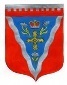 Совет депутатовмуниципального образования Ромашкинское сельское поселениемуниципального образования Приозерский муниципальный район Ленинградской областиР Е Ш Е Н И Еот 12.03.2015 года                                                                                                               № 29                             Исп.: Е.В. Лаврикова, тел: 99-663Разослано: дело-2; КФ-1; прокуратура-1; редакция газеты «Приозерские ведосости»-1.Утвержденорешением Совета Депутатов МО Ромашкинское сельское поселение МО Приозерский муниципальный район Ленинградской областиот 12.03.2015 № 29 Приложение 6Отчёт об  использовании средств  резервного фонда за  2014 год.                                                                                              Утвержденорешением Совета Депутатов МО Ромашкинское сельское поселение МО Приозерский муниципальный район Ленинградской областиот 12.03.2015 № 29 Приложение 7Отчёт о численности муниципальных служащих органов местного самоуправления, работников муниципальных учреждений с указанием фактических затрат на их денежное  содержание за 2014 год.Численность муниципальных служащих администрации Ромашкинское сельское поселение – 13 чел.; фактические затраты на денежное содержание муниципальных служащих  составляют  4 591 951  рублей  31  копейка;                Численность не муниципальных служащих – 2 чел.; фактические затраты на денежное содержание не муниципальных служащих  составляют 332 777 рублей 32 копейки;                Численность работников муниципального учреждения МУК Ромашкинское клубное объединение  17 чел.;  фактические затраты на денежное содержание работников МУК составляют  2 723 956 рублей 68 копеек.Утвержденорешением Совета Депутатов МО Ромашкинское сельское поселение МО Приозерский муниципальный район Ленинградской областиот 12.03.2015 № 29 Приложение 8О Т Ч Е ТОб использовании муниципального имущества за 2014 год	Тыс.руб.Пояснения: основная сумма задолженности 1 678,7 тыс. рублей согласно акту сверки приходится на ООО «Биотеплоснаб» за аренду котельных в населенных пунктах пос.Суходолье, пос.Ромашки, пос.Понтонное, не погашенная задолженность числиться с 2011 года, последние платежи поступали в октябре 2013 года. С недоимщиками по платежам проводиться собеседование по поводу погашения задолженности, где  просим предоставить график погашения задолженности при невозможности оплаты единовременным платежом. Высылаем претензии.«О рассмотрении проекта отчета об исполнении бюджета муниципального образования Ромашкинское сельское поселение муниципального образования Приозерский муниципальный район Ленинградской области за 2014 год в первом чтении»           Рассмотрев итоги исполнения бюджета муниципального образования Ромашкинское сельское поселение муниципального образования Приозерский муниципальный район Ленинградской области за 2014 год, в соответствии с Федеральным законом от 06.10.2003 года № 131-ФЗ «Об общих принципах организации местного самоуправления в Российской Федерации», на основании заключения контрольно - счетного органа Приозерский муниципальный район Ленинградской области, в соответствии с ч.2  п.1 ст.28 Устава муниципального образования Ромашкинское сельское поселение муниципального образования Приозерский муниципальный район Ленинградской области Совет депутатов РЕШИЛ: Утвердить проект отчёта об исполнении бюджета муниципального образования Ромашкинское сельское поселение  МО Приозерский муниципальный район Ленинградской области за 2014 год по доходам в сумме 70 099,0 тыс.  рублей, по расходам в сумме 70 251,4 тыс. рублей, дефицит бюджета в сумме 152,4 тыс. рублей в структуре классификации доходов, расходов и источников дефицита бюджета:Утвердить объем доходов бюджета по кодам классификации доходов бюджета МО Ромашкинское сельское поселение  МО Приозерский муниципальный район Ленинградской области за 2014 год в  сумме 70 099,0 тыс.  руб. (Приложение 1);Утвердить объем  расходов бюджета по разделам и подразделам, целевым статьям, группам и подгруппам видов расходов     бюджета муниципального образования Ромашкинское сельское поселение  МО Приозерский муниципальный район Ленинградской области за 2014 год  в сумме 70 251,4 тыс. руб. (Приложения 2);Утвердить объем  расходов бюджета по целевым статьям (муниципальным программам и непрограммным направлениям деятельности), группам и подгруппам видов расходов, разделам  и подразделам  классификации расходов     бюджета муниципального образования Ромашкинское сельское поселение  МО Приозерский муниципальный район Ленинградской области за 2014 год (Приложения 3);Утвердить расходы бюджета по ведомственной структуре расходов бюджета муниципального образования Ромашкинское сельское поселение  МО Приозерский муниципальный район Ленинградской области за 2014 год: по разделам, подразделам, целевым статьям и видам классификации расходов бюджета  (Приложение 4) Утвердить источники финансирования дефицита бюджета по кодам классификации источников финансирования дефицита бюджета муниципального образования Ромашкинское сельское поселение  МО Приозерский муниципальный район Ленинградской области за 2014 год (Приложение 5)Утвердить отчет об использовании резервного фонда  администрации Ромашкинское сельское поселение за 2014 год (Приложение 6)Назначить и провести публичные слушания по проекту отчёта об исполнении бюджета муниципального образования Ромашкинское сельское поселение  МО Приозерский муниципальный район Ленинградской области за 2014 годОпубликовать данное решение в  районной газете «Приозерские ведомости» и на сайте www.Ромашкинское.РФ.  Контроль над исполнением данного решения возложить на постоянную     депутатскую комиссию по экономике, бюджету, налогам и муниципальной собственности (председатель-Лаврентьев М.А)Глава муниципального образованияМО Ромашкинское сельское поселение                                                               В.В. СмирноваУтверждено                                                                                                                             решением Совета депутатов                                                                                                         МО Ромашкинское сельское поселение                                                                                                                                                                                                                  МО Приозерский муниципальный район                                                                                                                                           Ленинградской области от 12 февраля 2015 года № 29                                                                                                                                                                                Приложение 1Утверждено                                                                                                                             решением Совета депутатов                                                                                                         МО Ромашкинское сельское поселение                                                                                                                                                                                                                  МО Приозерский муниципальный район                                                                                                                                           Ленинградской области от 12 февраля 2015 года № 29                                                                                                                                                                                Приложение 1Утверждено                                                                                                                             решением Совета депутатов                                                                                                         МО Ромашкинское сельское поселение                                                                                                                                                                                                                  МО Приозерский муниципальный район                                                                                                                                           Ленинградской области от 12 февраля 2015 года № 29                                                                                                                                                                                Приложение 1Утверждено                                                                                                                             решением Совета депутатов                                                                                                         МО Ромашкинское сельское поселение                                                                                                                                                                                                                  МО Приозерский муниципальный район                                                                                                                                           Ленинградской области от 12 февраля 2015 года № 29                                                                                                                                                                                Приложение 1Утверждено                                                                                                                             решением Совета депутатов                                                                                                         МО Ромашкинское сельское поселение                                                                                                                                                                                                                  МО Приозерский муниципальный район                                                                                                                                           Ленинградской области от 12 февраля 2015 года № 29                                                                                                                                                                                Приложение 1Утверждено                                                                                                                             решением Совета депутатов                                                                                                         МО Ромашкинское сельское поселение                                                                                                                                                                                                                  МО Приозерский муниципальный район                                                                                                                                           Ленинградской области от 12 февраля 2015 года № 29                                                                                                                                                                                Приложение 1Утверждено                                                                                                                             решением Совета депутатов                                                                                                         МО Ромашкинское сельское поселение                                                                                                                                                                                                                  МО Приозерский муниципальный район                                                                                                                                           Ленинградской области от 12 февраля 2015 года № 29                                                                                                                                                                                Приложение 1ДОХОДЫ бюджета по кодам классификации доходов бюджета муниципального образования Ромашкинское сельское поселение Приозерский муниципальный район Ленинградской областиза  2014 годДОХОДЫ бюджета по кодам классификации доходов бюджета муниципального образования Ромашкинское сельское поселение Приозерский муниципальный район Ленинградской областиза  2014 годДОХОДЫ бюджета по кодам классификации доходов бюджета муниципального образования Ромашкинское сельское поселение Приозерский муниципальный район Ленинградской областиза  2014 годДОХОДЫ бюджета по кодам классификации доходов бюджета муниципального образования Ромашкинское сельское поселение Приозерский муниципальный район Ленинградской областиза  2014 годДОХОДЫ бюджета по кодам классификации доходов бюджета муниципального образования Ромашкинское сельское поселение Приозерский муниципальный район Ленинградской областиза  2014 годДОХОДЫ бюджета по кодам классификации доходов бюджета муниципального образования Ромашкинское сельское поселение Приозерский муниципальный район Ленинградской областиза  2014 годДОХОДЫ бюджета по кодам классификации доходов бюджета муниципального образования Ромашкинское сельское поселение Приозерский муниципальный район Ленинградской областиза  2014 годДОХОДЫ бюджета по кодам классификации доходов бюджета муниципального образования Ромашкинское сельское поселение Приозерский муниципальный район Ленинградской областиза  2014 годКБКИсточники доходовИсточники доходовИсточники доходовИсточники доходовИсполнено  за  2014 год.Исполнено  за  2014 год.Исполнено  за  2014 год.122224441 00 00000 00 0000 000ДОХОДЫДОХОДЫДОХОДЫДОХОДЫ30 093,0  30 093,0  30 093,0  1 01 00000 00 0000 000НАЛОГИ НА ПРИБЫЛЬ, ДОХОДЫНАЛОГИ НА ПРИБЫЛЬ, ДОХОДЫНАЛОГИ НА ПРИБЫЛЬ, ДОХОДЫНАЛОГИ НА ПРИБЫЛЬ, ДОХОДЫ12 202,9  12 202,9  12 202,9  1 01 02000 01 0000 110Налог на доходы физических лицНалог на доходы физических лицНалог на доходы физических лицНалог на доходы физических лиц12 202,9  12 202,9  12 202,9  1 03 00000 01 0000 110НАЛОГИ НА ТОВАРЫ (РАБОТЫ УСЛУГИ) РЕАЛИЗУЕМЫЕ НА ТЕРРИТОРИИ РФНАЛОГИ НА ТОВАРЫ (РАБОТЫ УСЛУГИ) РЕАЛИЗУЕМЫЕ НА ТЕРРИТОРИИ РФНАЛОГИ НА ТОВАРЫ (РАБОТЫ УСЛУГИ) РЕАЛИЗУЕМЫЕ НА ТЕРРИТОРИИ РФНАЛОГИ НА ТОВАРЫ (РАБОТЫ УСЛУГИ) РЕАЛИЗУЕМЫЕ НА ТЕРРИТОРИИ РФ1 081,7  1 081,7  1 081,7  1 03 02230 01 0000 110Акцизы по подакцизным товарам (продукции) производимым на территории РФАкцизы по подакцизным товарам (продукции) производимым на территории РФАкцизы по подакцизным товарам (продукции) производимым на территории РФАкцизы по подакцизным товарам (продукции) производимым на территории РФ1 081,7  1 081,7  1 081,7  1 06 00000 00 0000 000НАЛОГИ НА ИМУЩЕСТВОНАЛОГИ НА ИМУЩЕСТВОНАЛОГИ НА ИМУЩЕСТВОНАЛОГИ НА ИМУЩЕСТВО10 505,6  10 505,6  10 505,6  1 06 01000 10 1000 110Налог на имущество физических лицНалог на имущество физических лицНалог на имущество физических лицНалог на имущество физических лиц663,3  663,3  663,3  1 06 04000 02 0000 110Транспортный налогТранспортный налогТранспортный налогТранспортный налог3 148,2  3 148,2  3 148,2  1 06 06000 00 0000 110Земельный налогЗемельный налогЗемельный налогЗемельный налог6 694,1  6 694,1  6 694,1  1 08 04020 01 1000 110Государственная пошлина за совершение нотариальных действий должностными лицами органов местного самоуправления, уполномоченными в соответствии с законодательными актами РФ на свершение нотариальных действий (сумма платежа)Государственная пошлина за совершение нотариальных действий должностными лицами органов местного самоуправления, уполномоченными в соответствии с законодательными актами РФ на свершение нотариальных действий (сумма платежа)Государственная пошлина за совершение нотариальных действий должностными лицами органов местного самоуправления, уполномоченными в соответствии с законодательными актами РФ на свершение нотариальных действий (сумма платежа)Государственная пошлина за совершение нотариальных действий должностными лицами органов местного самоуправления, уполномоченными в соответствии с законодательными актами РФ на свершение нотариальных действий (сумма платежа)26,5  26,5  26,5  1 11 00000 00 0000 000ДОХОДЫ ОТ ИСПОЛЬЗОВАНИЯ ИМУЩЕСТВА, НАХОДЯЩЕГОСЯ В ГОСУДАРСТВЕННОЙ И МУНИЦИПАЛЬНОЙ СОБСТВЕННОСТИДОХОДЫ ОТ ИСПОЛЬЗОВАНИЯ ИМУЩЕСТВА, НАХОДЯЩЕГОСЯ В ГОСУДАРСТВЕННОЙ И МУНИЦИПАЛЬНОЙ СОБСТВЕННОСТИДОХОДЫ ОТ ИСПОЛЬЗОВАНИЯ ИМУЩЕСТВА, НАХОДЯЩЕГОСЯ В ГОСУДАРСТВЕННОЙ И МУНИЦИПАЛЬНОЙ СОБСТВЕННОСТИДОХОДЫ ОТ ИСПОЛЬЗОВАНИЯ ИМУЩЕСТВА, НАХОДЯЩЕГОСЯ В ГОСУДАРСТВЕННОЙ И МУНИЦИПАЛЬНОЙ СОБСТВЕННОСТИ5 634,6  5 634,6  5 634,6  1 11 05010 00 0000 120Доходы, получаемые в виде арендной платы за земельные участки, государственная собственность на которые не разграничена , а также средства от продажи права на заключение договоров аренды указанных земельных участков.Доходы, получаемые в виде арендной платы за земельные участки, государственная собственность на которые не разграничена , а также средства от продажи права на заключение договоров аренды указанных земельных участков.Доходы, получаемые в виде арендной платы за земельные участки, государственная собственность на которые не разграничена , а также средства от продажи права на заключение договоров аренды указанных земельных участков.Доходы, получаемые в виде арендной платы за земельные участки, государственная собственность на которые не разграничена , а также средства от продажи права на заключение договоров аренды указанных земельных участков.4 276,0  4 276,0  4 276,0  1 11 05030 00 0000 120Доходы от сдачи в аренду имущества, находящегося в оперативном управлении  органов государственной власти, органов местного самоуправления, государственных внебюджетных фондов и созданных ими учреждений (за исключением имущества   бюджетных и  автономных учреждений).Доходы от сдачи в аренду имущества, находящегося в оперативном управлении  органов государственной власти, органов местного самоуправления, государственных внебюджетных фондов и созданных ими учреждений (за исключением имущества   бюджетных и  автономных учреждений).Доходы от сдачи в аренду имущества, находящегося в оперативном управлении  органов государственной власти, органов местного самоуправления, государственных внебюджетных фондов и созданных ими учреждений (за исключением имущества   бюджетных и  автономных учреждений).Доходы от сдачи в аренду имущества, находящегося в оперативном управлении  органов государственной власти, органов местного самоуправления, государственных внебюджетных фондов и созданных ими учреждений (за исключением имущества   бюджетных и  автономных учреждений).230,9  230,9  230,9  1 11 07010 00 0000 120Доходы от перечисления части прибыли, остающиеся после уплаты налогов и иных обязательных платежей муниципальных унитарных предприятий, созданных поселениямиДоходы от перечисления части прибыли, остающиеся после уплаты налогов и иных обязательных платежей муниципальных унитарных предприятий, созданных поселениямиДоходы от перечисления части прибыли, остающиеся после уплаты налогов и иных обязательных платежей муниципальных унитарных предприятий, созданных поселениямиДоходы от перечисления части прибыли, остающиеся после уплаты налогов и иных обязательных платежей муниципальных унитарных предприятий, созданных поселениями33,6  33,6  33,6  1 11 09040 00 0000 120Прочие поступления от использования имущества, находящегося в государственной и муниципальной собственности (за исключением  имущества бюджетных и автономных учреждений, а также имущества государственных и  муниципальных унитарных предприятий, в том числе казенных)Прочие поступления от использования имущества, находящегося в государственной и муниципальной собственности (за исключением  имущества бюджетных и автономных учреждений, а также имущества государственных и  муниципальных унитарных предприятий, в том числе казенных)Прочие поступления от использования имущества, находящегося в государственной и муниципальной собственности (за исключением  имущества бюджетных и автономных учреждений, а также имущества государственных и  муниципальных унитарных предприятий, в том числе казенных)Прочие поступления от использования имущества, находящегося в государственной и муниципальной собственности (за исключением  имущества бюджетных и автономных учреждений, а также имущества государственных и  муниципальных унитарных предприятий, в том числе казенных)1 094,1  1 094,1  1 094,1  1 13 00000 00 0000 000ДОХОДЫ ОТ ОКАЗАНИЯ ПЛАТНЫХ УСЛУГ И КОМПЕНСАЦИИ ЗАТРАТ ГОСУДАРСТВАДОХОДЫ ОТ ОКАЗАНИЯ ПЛАТНЫХ УСЛУГ И КОМПЕНСАЦИИ ЗАТРАТ ГОСУДАРСТВАДОХОДЫ ОТ ОКАЗАНИЯ ПЛАТНЫХ УСЛУГ И КОМПЕНСАЦИИ ЗАТРАТ ГОСУДАРСТВАДОХОДЫ ОТ ОКАЗАНИЯ ПЛАТНЫХ УСЛУГ И КОМПЕНСАЦИИ ЗАТРАТ ГОСУДАРСТВА24,5  24,5  24,5  1 13 01990 00 0000 130Прочие доходы от оказания платных услуг (работ)Прочие доходы от оказания платных услуг (работ)Прочие доходы от оказания платных услуг (работ)Прочие доходы от оказания платных услуг (работ)24,5  24,5  24,5  1 14 00000 00 0000 000ДОХОДЫ ОТ ПРОДАЖИ МАТЕРИАЛЬНЫХ И НЕМАТЕРИАЛЬНЫХ АКТИВОВДОХОДЫ ОТ ПРОДАЖИ МАТЕРИАЛЬНЫХ И НЕМАТЕРИАЛЬНЫХ АКТИВОВДОХОДЫ ОТ ПРОДАЖИ МАТЕРИАЛЬНЫХ И НЕМАТЕРИАЛЬНЫХ АКТИВОВДОХОДЫ ОТ ПРОДАЖИ МАТЕРИАЛЬНЫХ И НЕМАТЕРИАЛЬНЫХ АКТИВОВ595,3  595,3  595,3  1 14 01000 00 0000 430Доходы от продажи земельных участков, государственная собственность на которые не разграничена Доходы от продажи земельных участков, государственная собственность на которые не разграничена Доходы от продажи земельных участков, государственная собственность на которые не разграничена Доходы от продажи земельных участков, государственная собственность на которые не разграничена 595,3  595,3  595,3  1 16 00000 00 0000 000ЩТРАФЫ,САНКЦИИ,ВОЗМЕЩЕНИЕ УЩЕРБАЩТРАФЫ,САНКЦИИ,ВОЗМЕЩЕНИЕ УЩЕРБАЩТРАФЫ,САНКЦИИ,ВОЗМЕЩЕНИЕ УЩЕРБАЩТРАФЫ,САНКЦИИ,ВОЗМЕЩЕНИЕ УЩЕРБА4,0  4,0  4,0  1 16 90000 00 0000 140Прочие поступления от денежных взысканий (штрафов)  и иных сумм возмещения ущербаПрочие поступления от денежных взысканий (штрафов)  и иных сумм возмещения ущербаПрочие поступления от денежных взысканий (штрафов)  и иных сумм возмещения ущербаПрочие поступления от денежных взысканий (штрафов)  и иных сумм возмещения ущерба4,0  4,0  4,0  1 17 05000 00 0000 000ПРОЧИЕ НЕНАЛОГОВЫЕ ДОХОДЫ БЮДЖЕТОВ ПОСЕЛЕНИЙПРОЧИЕ НЕНАЛОГОВЫЕ ДОХОДЫ БЮДЖЕТОВ ПОСЕЛЕНИЙПРОЧИЕ НЕНАЛОГОВЫЕ ДОХОДЫ БЮДЖЕТОВ ПОСЕЛЕНИЙПРОЧИЕ НЕНАЛОГОВЫЕ ДОХОДЫ БЮДЖЕТОВ ПОСЕЛЕНИЙ17,9  17,9  17,9  1 17 05000 00 0000 180Прочие неналоговые доходы бюджетов поселенийПрочие неналоговые доходы бюджетов поселенийПрочие неналоговые доходы бюджетов поселенийПрочие неналоговые доходы бюджетов поселений17,9  17,9  17,9  2 00 00000 00 0000 000БЕЗВОЗМЕЗДНЫЕ ПОСТУПЛЕНИЯБЕЗВОЗМЕЗДНЫЕ ПОСТУПЛЕНИЯБЕЗВОЗМЕЗДНЫЕ ПОСТУПЛЕНИЯБЕЗВОЗМЕЗДНЫЕ ПОСТУПЛЕНИЯ40 006,0  40 006,0  40 006,0  2 02 01001 00 0000 151Дотация  на выравнивание бюджетной обеспеченностиДотация  на выравнивание бюджетной обеспеченностиДотация  на выравнивание бюджетной обеспеченностиДотация  на выравнивание бюджетной обеспеченности7 825,0  7 825,0  7 825,0  2 02 01003 00 0000 151Дотация  бюджетам на поддержку мер по обеспечению сбалансированности бюджетаДотация  бюджетам на поддержку мер по обеспечению сбалансированности бюджетаДотация  бюджетам на поддержку мер по обеспечению сбалансированности бюджетаДотация  бюджетам на поддержку мер по обеспечению сбалансированности бюджета147,0  147,0  147,0  2 02 02000 00 0000 151субсидии  бюджетам субъектов РФ и муниципальных образований (межбюджетные субсидии)субсидии  бюджетам субъектов РФ и муниципальных образований (межбюджетные субсидии)субсидии  бюджетам субъектов РФ и муниципальных образований (межбюджетные субсидии)субсидии  бюджетам субъектов РФ и муниципальных образований (межбюджетные субсидии)31 034,1  31 034,1  31 034,1  2 02 03015 00 0000 151 Субвенции бюджетам на осуществление первичного воинского учета на территориях, где отсутствуют военные комиссариаты Субвенции бюджетам на осуществление первичного воинского учета на территориях, где отсутствуют военные комиссариаты Субвенции бюджетам на осуществление первичного воинского учета на территориях, где отсутствуют военные комиссариаты Субвенции бюджетам на осуществление первичного воинского учета на территориях, где отсутствуют военные комиссариаты298,6  298,6  298,6  2 02 03024 00 0000 151Субвенции местным бюджетам на выполнение передаваемых полномочий субъектам РФСубвенции местным бюджетам на выполнение передаваемых полномочий субъектам РФСубвенции местным бюджетам на выполнение передаваемых полномочий субъектам РФСубвенции местным бюджетам на выполнение передаваемых полномочий субъектам РФ512,4  512,4  512,4  2 02 04000 00 0000 151Иные межбюджетные трансфертыИные межбюджетные трансфертыИные межбюджетные трансфертыИные межбюджетные трансферты224,9  224,9  224,9  2 19 00000 00 0000 000ВОЗВРАТ ОСТАТКОВ СУБСИДИИ, СУБВЕНЦИИ И ИНЫХ МЕЖБЮДЖЕТНЫХ ТРАНСФЕРТОВ ИМЕЮЩИХ ЦЕЛЕНВОЕ НАЗНАЧЕНИЕ ПРОШЛЫХ ЛЕТВОЗВРАТ ОСТАТКОВ СУБСИДИИ, СУБВЕНЦИИ И ИНЫХ МЕЖБЮДЖЕТНЫХ ТРАНСФЕРТОВ ИМЕЮЩИХ ЦЕЛЕНВОЕ НАЗНАЧЕНИЕ ПРОШЛЫХ ЛЕТВОЗВРАТ ОСТАТКОВ СУБСИДИИ, СУБВЕНЦИИ И ИНЫХ МЕЖБЮДЖЕТНЫХ ТРАНСФЕРТОВ ИМЕЮЩИХ ЦЕЛЕНВОЕ НАЗНАЧЕНИЕ ПРОШЛЫХ ЛЕТВОЗВРАТ ОСТАТКОВ СУБСИДИИ, СУБВЕНЦИИ И ИНЫХ МЕЖБЮДЖЕТНЫХ ТРАНСФЕРТОВ ИМЕЮЩИХ ЦЕЛЕНВОЕ НАЗНАЧЕНИЕ ПРОШЛЫХ ЛЕТ-36,0  -36,0  -36,0  2 19 05000 10 0000 151Возврат остатков субсидии, субвенции и иных межбюджетных трансфертов, имеющих целевое назначение, прошлых лет из бюджетов поселенийВозврат остатков субсидии, субвенции и иных межбюджетных трансфертов, имеющих целевое назначение, прошлых лет из бюджетов поселенийВозврат остатков субсидии, субвенции и иных межбюджетных трансфертов, имеющих целевое назначение, прошлых лет из бюджетов поселенийВозврат остатков субсидии, субвенции и иных межбюджетных трансфертов, имеющих целевое назначение, прошлых лет из бюджетов поселений-36,0  -36,0  -36,0  ВСЕГО  ДОХОДОВВСЕГО  ДОХОДОВВСЕГО  ДОХОДОВВСЕГО  ДОХОДОВВСЕГО  ДОХОДОВ70 099,0  70 099,0  70 099,0  УТВЕРЖДЕНО                                                        Решением Совета депутатов                                    МО Ромашкинское сельское поселение                                                       от 12.03. 2015г.    № 29                       Приложение № 2УТВЕРЖДЕНО                                                        Решением Совета депутатов                                    МО Ромашкинское сельское поселение                                                       от 12.03. 2015г.    № 29                       Приложение № 2УТВЕРЖДЕНО                                                        Решением Совета депутатов                                    МО Ромашкинское сельское поселение                                                       от 12.03. 2015г.    № 29                       Приложение № 2УТВЕРЖДЕНО                                                        Решением Совета депутатов                                    МО Ромашкинское сельское поселение                                                       от 12.03. 2015г.    № 29                       Приложение № 2УТВЕРЖДЕНО                                                        Решением Совета депутатов                                    МО Ромашкинское сельское поселение                                                       от 12.03. 2015г.    № 29                       Приложение № 2УТВЕРЖДЕНО                                                        Решением Совета депутатов                                    МО Ромашкинское сельское поселение                                                       от 12.03. 2015г.    № 29                       Приложение № 2УТВЕРЖДЕНО                                                        Решением Совета депутатов                                    МО Ромашкинское сельское поселение                                                       от 12.03. 2015г.    № 29                       Приложение № 2УТВЕРЖДЕНО                                                        Решением Совета депутатов                                    МО Ромашкинское сельское поселение                                                       от 12.03. 2015г.    № 29                       Приложение № 2УТВЕРЖДЕНО                                                        Решением Совета депутатов                                    МО Ромашкинское сельское поселение                                                       от 12.03. 2015г.    № 29                       Приложение № 2УТВЕРЖДЕНО                                                        Решением Совета депутатов                                    МО Ромашкинское сельское поселение                                                       от 12.03. 2015г.    № 29                       Приложение № 2УТВЕРЖДЕНО                                                        Решением Совета депутатов                                    МО Ромашкинское сельское поселение                                                       от 12.03. 2015г.    № 29                       Приложение № 2УТВЕРЖДЕНО                                                        Решением Совета депутатов                                    МО Ромашкинское сельское поселение                                                       от 12.03. 2015г.    № 29                       Приложение № 2РАСХОДЫ
бюджетных ассигнований по разделам и подразделам,                                                                                            группам и подгруппам видов расходов, целевым статьям (муниципальным программам муниципального образования Ромашкинское сельское поселение муниципального образования  Приозерский муниципальный район Ленинградской области на 2014 годРАСХОДЫ
бюджетных ассигнований по разделам и подразделам,                                                                                            группам и подгруппам видов расходов, целевым статьям (муниципальным программам муниципального образования Ромашкинское сельское поселение муниципального образования  Приозерский муниципальный район Ленинградской области на 2014 годРАСХОДЫ
бюджетных ассигнований по разделам и подразделам,                                                                                            группам и подгруппам видов расходов, целевым статьям (муниципальным программам муниципального образования Ромашкинское сельское поселение муниципального образования  Приозерский муниципальный район Ленинградской области на 2014 годРАСХОДЫ
бюджетных ассигнований по разделам и подразделам,                                                                                            группам и подгруппам видов расходов, целевым статьям (муниципальным программам муниципального образования Ромашкинское сельское поселение муниципального образования  Приозерский муниципальный район Ленинградской области на 2014 годРАСХОДЫ
бюджетных ассигнований по разделам и подразделам,                                                                                            группам и подгруппам видов расходов, целевым статьям (муниципальным программам муниципального образования Ромашкинское сельское поселение муниципального образования  Приозерский муниципальный район Ленинградской области на 2014 годРАСХОДЫ
бюджетных ассигнований по разделам и подразделам,                                                                                            группам и подгруппам видов расходов, целевым статьям (муниципальным программам муниципального образования Ромашкинское сельское поселение муниципального образования  Приозерский муниципальный район Ленинградской области на 2014 годРАСХОДЫ
бюджетных ассигнований по разделам и подразделам,                                                                                            группам и подгруппам видов расходов, целевым статьям (муниципальным программам муниципального образования Ромашкинское сельское поселение муниципального образования  Приозерский муниципальный район Ленинградской области на 2014 годРАСХОДЫ
бюджетных ассигнований по разделам и подразделам,                                                                                            группам и подгруппам видов расходов, целевым статьям (муниципальным программам муниципального образования Ромашкинское сельское поселение муниципального образования  Приозерский муниципальный район Ленинградской области на 2014 годтыс. руб.Наименование Наименование Наименование КФСРКЦСРКВРКВРИсполнение за 2014  годОБЩЕГОСУДАРСТВЕННЫЕ ВОПРОСЫОБЩЕГОСУДАРСТВЕННЫЕ ВОПРОСЫОБЩЕГОСУДАРСТВЕННЫЕ ВОПРОСЫ0100         10 898,1   Функционирование Правительства Российской Федерации, высших исполнительных органов государственной власти субъектов Российской Федерации, местных администрацийФункционирование Правительства Российской Федерации, высших исполнительных органов государственной власти субъектов Российской Федерации, местных администрацийФункционирование Правительства Российской Федерации, высших исполнительных органов государственной власти субъектов Российской Федерации, местных администраций0104           8 187,1   Мероприятия по поддержке развития муниципальной службы в рамках муниципальной программы "Развитие муниципальной службы в муниципальном образовании"Мероприятия по поддержке развития муниципальной службы в рамках муниципальной программы "Развитие муниципальной службы в муниципальном образовании"Мероприятия по поддержке развития муниципальной службы в рамках муниципальной программы "Развитие муниципальной службы в муниципальном образовании"01042004219                 39,5   Прочая закупка товаров, работ и услуг для обеспечения государственных (муниципальных) нуждПрочая закупка товаров, работ и услуг для обеспечения государственных (муниципальных) нуждПрочая закупка товаров, работ и услуг для обеспечения государственных (муниципальных) нужд01042004219244244                 39,5   Обеспечение деятельности муниципальных служащих администрации муниципального образования в рамках обеспечения деятельности органов местного самоуправления и непрограммных расходовОбеспечение деятельности муниципальных служащих администрации муниципального образования в рамках обеспечения деятельности органов местного самоуправления и непрограммных расходовОбеспечение деятельности муниципальных служащих администрации муниципального образования в рамках обеспечения деятельности органов местного самоуправления и непрограммных расходов01042922201             6 281,6   Фонд оплаты труда государственных (муниципальных) органов и взносы по обязательному социальному страхованиюФонд оплаты труда государственных (муниципальных) органов и взносы по обязательному социальному страхованиюФонд оплаты труда государственных (муниципальных) органов и взносы по обязательному социальному страхованию01042922201121121             4 654,2   Прочая закупка товаров, работ и услуг для обеспечения государственных (муниципальных) нужд01042922201244             1 622,3   Уплата прочих налогов, сборов и иных платежей01042922201852                   5,1   Обеспечение деятельности немуниципальных служащих администрации муниципального образования в рамках обеспечения деятельности органов местного самоуправления и непрограммных расходов01042922202               424,9   Фонд оплаты труда государственных (муниципальных) органов и взносы по обязательному социальному страхованию01042922202121               424,9   Обеспечение деятельности Главы администрации муниципального образования в рамках обеспечения деятельности органов местного самоуправления и непрограммных расходов01042922204               855,8   Фонд оплаты труда государственных (муниципальных) органов и взносы по обязательному социальному страхованию01042922204121               855,8   Функционирование Правительства Российской Федерации, высших исполнительных органов государственной власти субъектов Российской Федерации, местных администраций01042926253                 37,0   Функционирование Правительства Российской Федерации, высших исполнительных органов государственной власти субъектов Российской Федерации, местных администраций01042926253540                 37,0   Иные межбюджетные трансферты на исполнение полномочий поселений по обеспечению малоимущих граждан, проживающих в поселении и нуждающихся в улучшении жилищных условий, жилыми помещениями в рамках обеспечения деятельности органов местного самоуправления и непрограммных расходов01042926254                   3,0   Иные межбюджетные трансферты01042926254540                   3,0   Иные межбюджетные трансферты на исполнение полномочий поселений по утверждению генеральных планов поселения, правил землепользования и застройки в рамках обеспечения деятельности органов местного самоуправления и непрограммных расходов01042926255                 29,9   Иные межбюджетные трансферты01042926255540                 29,9   Иные межбюджетные трансферты на исполнение полномочий поселений в коммунальной сфере в рамках обеспечения деятельности органов местного самоуправления и непрограммных расходов01042926256                   3,0   Иные межбюджетные трансферты01042926256540                   3,0   Обеспечение выполнения органами местного самоуправления муниципальных образований отдельных государственных полномочий Ленинградской области в сфере административных правоотношений в рамках обеспечения деятельности органов местного самоуправления и непрограммных расходов01042927134               512,4   Фонд оплаты труда государственных (муниципальных) органов и взносы по обязательному социальному страхованию01042927134121               420,0   Прочая закупка товаров, работ и услуг для обеспечения государственных (муниципальных) нужд01042927134244                 92,4   Обеспечение деятельности финансовых, налоговых и таможенных органов и органов финансового (финансово-бюджетного) надзора0106              348,8   Иные межбюджетные трансферты на исполнение полномочий поселений контрольно-счетного органа муниципального образования Приозерский муниципальный район Ленинградской области в рамках обеспечения деятельности органов местного самоуправления и непрограммных расходов01062926251                 47,0   Иные межбюджетные трансферты01062926251540                 47,0   Иные межбюджетные трансферты на исполнение полномочий по кассовому обслуживанию бюджетов поселений в рамках обеспечения деятельности органов местного самоуправления и непрограммных расходов01062926252               301,8   Иные межбюджетные трансферты01062926252540               301,8   Обеспечение проведения выборов и референдумов0107              469,6   Проведение выборов в представительные органы муниципального образования в рамках обеспечения деятельности органов местного самоуправления и непрограммных расходов01072934202               469,6   Прочая закупка товаров, работ и услуг для обеспечения государственных (муниципальных) нужд01072934202244               469,6   Резервные фонды0111                     -    Резервный фонд администрации муниципального образования в рамках обеспечения деятельности органов местного самоуправления и непрограммных расходов01112934201                     -    Резервные средства01112934201870                     -    Другие общегосударственные вопросы0113           1 892,6   Оценка недвижимости, признание прав и регулирование отношений по государственной и муниципальной собственности в рамках обеспечения деятельности органов местного самоуправления и непрограммных расходов01132934203               100,0   Прочая закупка товаров, работ и услуг для обеспечения государственных (муниципальных) нужд01132934203244               100,0   Иные обязательств в рамках обеспечения деятельности органов местного самоуправления и непрограммных расходов01132934210             1 496,7   Прочая закупка товаров, работ и услуг для обеспечения государственных (муниципальных) нужд01132934210244             1 480,6   Уплата прочих налогов, сборов и иных платежей01132934210852                 16,1   Мероприятия по землеустройству и землепользованию в рамках обеспечения деятельности органов местного самоуправления и непрограммных расходов01132934235               295,9   Прочая закупка товаров, работ и услуг для обеспечения государственных (муниципальных) нужд01132934235244               295,9   НАЦИОНАЛЬНАЯ ОБОРОНА0200              298,6   Мобилизационная и вневойсковая подготовка0203              298,6   Субвенции на осуществление первичного воинского учета на территориях, где отсутствуют военные комиссариаты в рамках обеспечения деятельности органов местного самоуправления и непрограммных расходов02032935118               298,6   Фонд оплаты труда государственных (муниципальных) органов и взносы по обязательному социальному страхованию02032935118121               291,5   Прочая закупка товаров, работ и услуг для обеспечения государственных (муниципальных) нужд02032935118244                   7,1   НАЦИОНАЛЬНАЯ БЕЗОПАСНОСТЬ И ПРАВООХРАНИТЕЛЬНАЯ ДЕЯТЕЛЬНОСТЬ0300              350,1   Защита населения и территории от чрезвычайных ситуаций природного и техногенного характера, гражданская оборона0309              197,9   Предупреждение и ликвидация последствий чрезвычайных ситуаций и стихийных бедствий природного и техногенного характера в рамках обеспечения деятельности органов местного самоуправления и непрограммных расходов03092934225               197,9   Прочая закупка товаров, работ и услуг для обеспечения государственных (муниципальных) нужд03092934225244               197,9   Обеспечение пожарной безопасности0310              152,2   Функционирование органов в сфере национальной безопасности и правоохранительной деятельности в рамках обеспечения деятельности органов местного самоуправления и непрограммных расходов03102934220               152,2   Прочая закупка товаров, работ и услуг для обеспечения государственных (муниципальных) нужд03102934220244               152,2   НАЦИОНАЛЬНАЯ ЭКОНОМИКА0400           3 176,2   Дорожное хозяйство (дорожные фонды)0409           3 166,2   Мероприятия по содержанию автомобильных дорог в рамках подпрограммы "Содержание существующей сети автомобильных дорог общего пользования" муниципальной программы "Развитие автомобильных дорог муниципального образования"04092714226               545,7   Прочая закупка товаров, работ и услуг для обеспечения государственных (муниципальных) нужд04092714226244               545,7   Мероприятия по капитальному ремонту и ремонту автомобильных дорог в рамках подпрограммы "Содержание существующей сети автомобильных дорог общего пользования" муниципальной программы "Развитие автомобильных дорог муниципального образования"04092714227               636,0   Прочая закупка товаров, работ и услуг для обеспечения государственных (муниципальных) нужд04092714227244               636,0   Мероприятия по капитальному ремонту и ремонту дворовых территорий в рамках подпрограммы "Содержание существующей сети автомобильных дорог общего пользования" муниципальной программы "Развитие автомобильных дорог муниципального образования"04092714229               788,9   Прочая закупка товаров, работ и услуг для обеспечения государственных (муниципальных) нужд04092714229244               788,9   Капитальный ремонт и ремонт дворовых территорий многоквартирных домов, проездов к дворовым территориям многоквартирных домов населенных пунктов Ленинградской области в рамках подпрограммы подпрограммы "Содержание существующей сети автомобильных дорог общего пользования" муниципальной программы "Развитие автомобильных дорог муниципального образования"04092717013               513,2   Прочая закупка товаров, работ и услуг для обеспечения государственных (муниципальных) нужд04092717013244               513,2   Капитальный ремонт и ремонт автомобильных дорог общего пользования местного значения в рамках подпрограммы "Содержание существующей сети автомобильных дорог общего пользования" муниципальной программы "Развитие автомобильных дорог муниципального образования"04092717014               591,5   Прочая закупка товаров, работ и услуг для обеспечения государственных (муниципальных) нужд04092717014244               591,5   Мероприятия, направленные на повышение безопасности дорожного движения в муниципальном образовании в рамках подпрограммы "Повышение безопасности дорожного движения в муниципальном образовании" муниципальной программы "Развитие автомобильных дорог муниципального образования"04092724228                 90,9   Прочая закупка товаров, работ и услуг для обеспечения государственных (муниципальных) нужд04092724228244                 90,9   Другие вопросы в области национальной экономики0412                10,0   Мероприятия по поддержке малого и среднего предпринимательства в рамках обеспечения деятельности органов местного самоуправления и непрограммных расходов04122934236                 10,0   Прочая закупка товаров, работ и услуг для обеспечения государственных (муниципальных) нужд04122934236244                 10,0   ЖИЛИЩНО-КОММУНАЛЬНОЕ ХОЗЯЙСТВО0500         19 717,4   Жилищное хозяйство0501           1 059,4   Мероприятия по оказанию поддержки гражданам, пострадавшим в результате пожара муниципального жилищного фонда в рамках подпрограммы "Оказание поддержки гражданам, пострадавшим в результате пожара муниципального жилищного фонда" муниципальной программы "Обеспечение качественным жильем граждан на территории муниципального образования"05012434243               489,3   Закупка товаров, работ, услуг в целях капитального ремонта государственного (муниципального) имущества05012434243243               489,3   Взнос на капитальный ремонт общего имущества многоквартирных домов региональному оператору в рамках обеспечения деятельности органов местного самоуправления и непрограммных расходов05012934237                     -    Уплата налогов, сборов и иных платежей05012934237850                     -    Субсидии организациям в рамках обеспечения деятельности органов местного самоуправления и непрограммных расходов05012934601               570,1   Субсидии юридическим лицам (кроме некоммерческих организаций), индивидуальным предпринимателям, физическим лицам05012934601810               570,1   Коммунальное хозяйство0502         11 730,7   Обеспечение мероприятий по строительству и содержанию инженерной и транспортной инфраструктуры на земельных участках, предоставленных членам многодетных семей, молодым специалистам, членам молодых семей в рамках подпрограммы "Развитие инженерной и социальной инфраструктуры в районах массовой жилой застройки" муниципальной программы "Обеспечение качественным жильем граждан на территории муниципального образования"05022424243             1 317,3   Прочая закупка товаров, работ и услуг для обеспечения государственных (муниципальных) нужд05022424243244             1 317,3   Строительство инженерной и транспортной инфраструктуры на земельных участках, предоставленных членам многодетных семей, молодым специалистам, членам молодых семей в рамках подпрограммы "Развитие инженерной и социальной инфраструктуры в районах массовой жилой застройки" муниципальной программы "Обеспечение качественным жильем граждан на территории муниципального образования"05022427078             6 714,0   Прочая закупка товаров, работ и услуг для обеспечения государственных (муниципальных) нужд05022427078244             6 714,0   Реализация проектов местных инициатив граждан, получивших грантовую поддержку за счет средств областного бюджета в рамках муниципальной программы "Обеспечение устойчивого функционирования и развития коммунальной и инженерной инфраструктуры и повышение энергоэффективности на территории муниципального образования"05022507088               453,6   Закупка товаров, работ, услуг в целях капитального ремонта государственного (муниципального) имущества05022507088243               453,6   Мероприятия по повышению надежности и энергетической эффективности в системах теплоснабжения в рамках подпрограммы "Энергосбережение и повышение энергетической эффективности на территории муниципального образования" муниципальной программы "Обеспечение устойчивого функционирования и развития коммунальной и инженерной инфраструктуры и повышение энергоэффективности на территории муниципального образования"05022514246               567,8   Закупка товаров, работ, услуг в целях капитального ремонта государственного (муниципального) имущества05022514246243               567,8   Мероприятия по повышению надежности и энергетической эффективности в системах водоснабжения в рамках подпрограммы "Энергосбережение и повышение энергетической эффективности на территории муниципального образования" муниципальной программы "Обеспечение устойчивого функционирования и развития коммунальной и инженерной инфраструктуры и повышение энергоэффективности на территории муниципального образования"05022514247               678,0   Закупка товаров, работ, услуг в целях капитального ремонта государственного (муниципального) имущества05022514247243               401,5   Прочая закупка товаров, работ и услуг для обеспечения государственных (муниципальных) нужд05022514247244               276,5   Мероприятия по реализации подпрограммы "Газификация муниципального образования" муниципальной программы "Обеспечение устойчивого функционирования и развития коммунальной и инженерной инфраструктуры и повышение энергоэффективности в муниципальном образовании"05022524248                     -    Прочая закупка товаров, работ и услуг для обеспечения государственных (муниципальных) нужд05022524248244                     -    Бюджетные инвестиции в объекты капитального строительства объектов газификации (в том числе проектно-изыскательские работы) собственности муниципальных образований в рамках подпрограммы "Газификация муниципального образования" муниципальной программы "Обеспечение устойчивого функционирования и развития коммунальной и инженерной инфраструктуры и повышение энергоэффективности в муниципальном образовании"05022527020             1 500,0   Прочая закупка товаров, работ и услуг для обеспечения государственных (муниципальных) нужд05022527020244             1 500,0   Субсидии юридическим лицам, оказывающим жилищно-коммунальные услуги, на компенсацию части затрат при оказании услуг по тарифам не обеспечивающим возмещение издержек в рамках подпрограммы "Поддержка преобразований в жилищно-коммунальной сфере на территории муниципального образования в целях обеспечения бытового обслуживания населения, отвечающих стандартам качества бытового обслуживания " муниципальной программы "Обеспечение устойчивого функционирования и развития коммунальной и инженерной инфраструктуры и повышение энергоэффективности в муниципальном образовании"05022544601               500,0   Субсидии юридическим лицам (кроме некоммерческих организаций), индивидуальным предпринимателям, физическим лицам05022544601810               500,0   Благоустройство0503           6 927,3   Уличное освещение в рамках муниципальной программы "Благоустройство территории муниципального образования"05032604251             1 699,4   Прочая закупка товаров, работ и услуг для обеспечения государственных (муниципальных) нужд05032604251244             1 699,4   Благоустройство и озеленение в рамках муниципальной программы "Благоустройство территории муниципального образования"05032604252             2 605,8   Прочая закупка товаров, работ и услуг для обеспечения государственных (муниципальных) нужд05032604252244             2 605,8   Прочие мероприятия по благоустройству в рамках муниципальной программы "Благоустройство территории муниципального образования"05032604253             1 364,4   Прочая закупка товаров, работ и услуг для обеспечения государственных (муниципальных) нужд05032604253244             1 364,4   Мероприятия по охране окружающей среды в рамках муниципальной программы "Благоустройство территории муниципального образования"05032604254               295,9   Прочая закупка товаров, работ и услуг для обеспечения государственных (муниципальных) нужд05032604254244               295,9   Реализация проектов местных инициатив граждан, получивших грантовую поддержку за счет средств областного бюджета в рамках муниципальной программы "Благоустройство территории муниципального образования"05032607088               961,8   Прочая закупка товаров, работ и услуг для обеспечения государственных (муниципальных) нужд05032607088244               961,8   ОБРАЗОВАНИЕ0700                86,7   Молодежная политика и оздоровление детей0707                86,7   Организация и проведение мероприятий для детей и молодежи в рамках обеспечения деятельности органов местного самоуправления и непрограммных расходов07072934277                 86,7   Прочая закупка товаров, работ и услуг для обеспечения государственных (муниципальных) нужд07072934277244                 86,7   КУЛЬТУРА, КИНЕМАТОГРАФИЯ0800         34 450,0   Культура0801         34 140,8   Обеспечение деятельности муниципальных казенных учреждений в рамках подпрограммы "Организация культурно-досуговой деятельности на территории муниципального образования" муниципальной программы "Развитие культуры и физической культуры в муниципальном образовании"08012312206             5 922,9   Фонд оплаты труда казенных учреждений и взносы по обязательному социальному страхованию08012312206111             1 853,3   Закупка товаров, работ, услуг в целях капитального ремонта государственного (муниципального) имущества08012312206243             1 385,9   Прочая закупка товаров, работ и услуг для обеспечения государственных (муниципальных) нужд08012312206244             2 683,7   Уплата прочих налогов, сборов и иных платежей08012312206852                   0,0   Проведение культурно-досуговых мероприятий в рамках подпрограммы "Организация культурно-досуговой деятельности на территории муниципального образования" муниципальной программы "Развитие культуры и физической культуры в муниципальном образовании"08012314280              270,00   Прочая закупка товаров, работ и услуг для обеспечения государственных (муниципальных) нужд08012314280244               270,0   Обеспечение выплат стимулирующего характера работникам муниципальных учреждений культуры Ленинградской области в рамках подпрограммы "Организация культурно-досуговой деятельности на территории муниципального образования" муниципальной программы "Развитие культуры и физической культуры в муниципальном образовании"08012317036               512,3   Фонд оплаты труда казенных учреждений и взносы по обязательному социальному страхованию08012317036111               512,3   Капитальный ремонт сельских объектов в рамках подпрограммы "Организация культурно-досуговой деятельности на территории муниципального образования" муниципальной программы "Развитие культуры и физической культуры в муниципальном образовании"08012317067           26 330,8   Закупка товаров, работ, услуг в целях капитального ремонта государственного (муниципального) имущества08012317067243           26 330,8   Обеспечение деятельности творческих коллективов муниципальных казенных учреждений муниципального образования в рамках подпрограммы "Сохранение и развитие народной культуры и самодеятельного творчества" муниципальной программы "Развитие культуры и физической культуры в муниципальном образовании"08012322206               266,7   Фонд оплаты труда казенных учреждений и взносы по обязательному социальному страхованию08012322206111               246,7   Прочая закупка товаров, работ и услуг для обеспечения государственных (муниципальных) нужд08012322206244                 20,0   Обеспечение выплат стимулирующего характера работникам муниципальных учреждений культуры Ленинградской области в рамках подпрограммы "Сохранение и развитие народной культуры и самодеятельного творчества" муниципальной программы "Развитие культуры в муниципальном образовании"08012327036                 82,0   Фонд оплаты труда казенных учреждений и взносы по обязательному социальному страхованию08012327036111                 82,0   Обеспечение библиотечной деятельности муниципальных казенных учреждений в рамках подпрограммы "Развитие и модернизация библиотечного дела в муниципальном образовании" муниципальной программы "Развитие культуры и физической культуры в муниципальном образовании"08012332206               667,2   Фонд оплаты труда казенных учреждений и взносы по обязательному социальному страхованию08012332206111               370,8   Прочая закупка товаров, работ и услуг для обеспечения государственных (муниципальных) нужд08012332206244               296,4   Обеспечение выплат стимулирующего характера работникам муниципальных учреждений культуры Ленинградской области в рамках подпрограммы "Развитие и модернизация библиотечного дела в муниципальном образовании" муниципальной программы "Развитие культуры и физической культуры в муниципальном образовании"08012337036                 88,9   Фонд оплаты труда казенных учреждений и взносы по обязательному социальному страхованию08012337036111                 88,9   Другие вопросы в области культуры, кинематографии0804              309,2   Проведение культурно-досуговых мероприятий в рамках подпрограммы "Организация культурно-досуговой деятельности на территории муниципального образования" муниципальной программы "Развитие культуры и физической культуры в муниципальном образовании"08042314280               309,2   Прочая закупка товаров, работ и услуг для обеспечения государственных (муниципальных) нужд08042314280244               309,2   СОЦИАЛЬНАЯ ПОЛИТИКА1000              125,1   Пенсионное обеспечение1001              125,1   Пенсии за выслугу лет и доплаты к пенсиям лицам, замещавшим муниципальные должности в рамках обеспечения деятельности органов местного самоуправления и непрограммных расходов10012934301              125,1   Пособия, компенсации и иные социальные выплаты гражданам, кроме публичных нормативных обязательств10012934301321               125,1   ФИЗИЧЕСКАЯ КУЛЬТУРА И СПОРТ1100           1 149,2   Физическая культура1101           1 149,2   Обеспечение деятельности муниципальных казенных учреждений в рамках подпрограммы "Развитие физической культуры в муниципальном образовании" муниципальной программы "Развитие культуры и физической культуры в муниципальном образовании"11012342206               787,4   Фонд оплаты труда казенных учреждений и взносы по обязательному социальному страхованию11012342206111               344,4   Прочая закупка товаров, работ и услуг для обеспечения государственных (муниципальных) нужд11012342206244               443,0   Организация и проведение спортивных мероприятий и спортивных соревнований в рамках подпрограммы "Развитие физической культуры в муниципальном образовании" муниципальной программы "Развитие культуры и физической культуры в муниципальном образовании"11012344285               136,9   Иные выплаты, за исключением фонда оплаты труда казенных учреждений, лицам, привлекаемым согласно законодательству для выполнения отдельных полномочий11012344285113               136,9   Бюджетные инвестиции в объекты капитального строительства собственности муниципального образования в рамках подпрограммы "Развитие физической культуры в муниципальном образовании" муниципальной программы "Развитие культуры и физической культуры в муниципальном образовании"11012344401                     -    Прочая закупка товаров, работ и услуг для обеспечения государственных (муниципальных) нужд11012344401244                     -    Поддержка муниципальных образований Ленинградской области по развитию общественной инфраструктуры муниципального значения в Ленинградской области в рамках обеспечения деятельности органов местного самоуправления и непрограммных расходов11012937202               224,9   Закупка товаров, работ, услуг в целях капитального ремонта государственного (муниципального) имущества11012937202243               224,9   Итого         70 251,4   Утверждено:решением Совета депутатовМО  Ромашкинское сельское поселениеМО Приозерский муниципальный район Ленинградской областиот "12" марта 2015 года № 29 Приложение № 3Утверждено:решением Совета депутатовМО  Ромашкинское сельское поселениеМО Приозерский муниципальный район Ленинградской областиот "12" марта 2015 года № 29 Приложение № 3Утверждено:решением Совета депутатовМО  Ромашкинское сельское поселениеМО Приозерский муниципальный район Ленинградской областиот "12" марта 2015 года № 29 Приложение № 3Утверждено:решением Совета депутатовМО  Ромашкинское сельское поселениеМО Приозерский муниципальный район Ленинградской областиот "12" марта 2015 года № 29 Приложение № 3Утверждено:решением Совета депутатовМО  Ромашкинское сельское поселениеМО Приозерский муниципальный район Ленинградской областиот "12" марта 2015 года № 29 Приложение № 3РАСХОДЫбюджетных ассигнований  по целевым статьям                                                                                                       (муниципальным программам муниципального образования Ромашкинское сельское поселение       муниципального образования Приозерский муниципальный район Ленинградской области  и непрограммным направлениям деятельности), группам и подгруппам видов расходов, разделам  и подразделам классификации расходов бюджетов  на 2014 годРАСХОДЫбюджетных ассигнований  по целевым статьям                                                                                                       (муниципальным программам муниципального образования Ромашкинское сельское поселение       муниципального образования Приозерский муниципальный район Ленинградской области  и непрограммным направлениям деятельности), группам и подгруппам видов расходов, разделам  и подразделам классификации расходов бюджетов  на 2014 годРАСХОДЫбюджетных ассигнований  по целевым статьям                                                                                                       (муниципальным программам муниципального образования Ромашкинское сельское поселение       муниципального образования Приозерский муниципальный район Ленинградской области  и непрограммным направлениям деятельности), группам и подгруппам видов расходов, разделам  и подразделам классификации расходов бюджетов  на 2014 годРАСХОДЫбюджетных ассигнований  по целевым статьям                                                                                                       (муниципальным программам муниципального образования Ромашкинское сельское поселение       муниципального образования Приозерский муниципальный район Ленинградской области  и непрограммным направлениям деятельности), группам и подгруппам видов расходов, разделам  и подразделам классификации расходов бюджетов  на 2014 годРАСХОДЫбюджетных ассигнований  по целевым статьям                                                                                                       (муниципальным программам муниципального образования Ромашкинское сельское поселение       муниципального образования Приозерский муниципальный район Ленинградской области  и непрограммным направлениям деятельности), группам и подгруппам видов расходов, разделам  и подразделам классификации расходов бюджетов  на 2014 годНаименование КЦСРКЦСРКВРКФСРисполнение за 2014  годМУНИЦИПАЛЬНАЯ ПРОГРАММА "РАЗВИТИЕ МУНИЦИПАЛЬНОЙ СЛУЖБЫ В МУНИЦИПАЛЬНОМ ОБРАЗОВАНИИ"200000039,5Мероприятия по поддержке развития муниципальной службы в рамках муниципальной программы "Развитие муниципальной службы в муниципальном образовании"200421939,5Прочая закупка товаров, работ и услуг для обеспечения государственных (муниципальных) нужд2004219244010439,5МУНИЦИПАЛЬНАЯ ПРОГРАММА "РАЗВИТИЕ КУЛЬТУРЫ И ФИЗИЧЕСКОЙ КУЛЬТУРЫ В МУНИЦИПАЛЬНОМ ОБРАЗОВАНИИ"230000035 374,3Подпрограмма "Организация культурно-досуговой деятельности на территории муниципального образования" муниципальной программы "Развитие культуры и физической культуры в муниципальном образовании"231000033 345,2Обеспечение деятельности муниципальных казенных учреждений в рамках подпрограммы "Организация культурно-досуговой деятельности на территории муниципального образования" муниципальной программы "Развитие культуры и физической культуры в муниципальном образовании"23122065 922,9Фонд оплаты труда казенных учреждений и взносы по обязательному социальному страхованию231220611108011 853,3Закупка товаров, работ, услуг в целях капитального ремонта государственного (муниципального) имущества231220624308011 385,9Прочая закупка товаров, работ и услуг для обеспечения государственных (муниципальных) нужд231220624408012 683,7Уплата прочих налогов, сборов и иных платежей231220685208010,0Проведение культурно-досуговых мероприятий в рамках подпрограммы "Организация культурно-досуговой деятельности на территории муниципального образования" муниципальной программы "Развитие культуры и физической культуры в муниципальном образовании"2314280579,2Прочая закупка товаров, работ и услуг для обеспечения государственных (муниципальных) нужд23142802440801270,0Прочая закупка товаров, работ и услуг для обеспечения государственных (муниципальных) нужд23142802440804309,2Обеспечение выплат стимулирующего характера работникам муниципальных учреждений культуры Ленинградской области в рамках подпрограммы "Организация культурно-досуговой деятельности на территории муниципального образования" муниципальной программы "Развитие культуры и физической культуры в муниципальном образовании"2317036512,3Фонд оплаты труда казенных учреждений и взносы по обязательному социальному страхованию23170361110801512,3Капитальный ремонт сельских объектов в рамках подпрограммы "Организация культурно-досуговой деятельности на территории муниципального образования" муниципальной программы "Развитие культуры и физической культуры в муниципальном образовании"231706726 330,8Закупка товаров, работ, услуг в целях капитального ремонта государственного (муниципального) имущества2317067243080126 330,8Подпрограмма "Сохранение и развитие народной культуры и самодеятельного творчества" муниципальной программы "Развитие культуры и физической культуры в муниципальном образовании"2320000348,7Обеспечение деятельности творческих коллективов муниципальных казенных учреждений муниципального образования в рамках подпрограммы "Сохранение и развитие народной культуры и самодеятельного творчества" муниципальной программы "Развитие культуры и физической культуры в муниципальном образовании"2322206266,7Фонд оплаты труда казенных учреждений и взносы по обязательному социальному страхованию23222061110801246,7Прочая закупка товаров, работ и услуг для обеспечения государственных (муниципальных) нужд2322206244080120,0Обеспечение выплат стимулирующего характера работникам муниципальных учреждений культуры Ленинградской области в рамках подпрограммы "Сохранение и развитие народной культуры и самодеятельного творчества" муниципальной программы "Развитие культуры в муниципальном образовании"232703682,0Фонд оплаты труда казенных учреждений и взносы по обязательному социальному страхованию2327036111080182,0Подпрограмма "Развитие и модернизация библиотечного дела в муниципальном образовании" муниципальной программы "Развитие культуры и физической культуры в муниципальном образовании"2330000756,1Обеспечение библиотечной деятельности муниципальных казенных учреждений в рамках подпрограммы "Развитие и модернизация библиотечного дела в муниципальном образовании" муниципальной программы "Развитие культуры и физической культуры в муниципальном образовании"2332206667,2Фонд оплаты труда казенных учреждений и взносы по обязательному социальному страхованию23322061110801370,8Прочая закупка товаров, работ и услуг для обеспечения государственных (муниципальных) нужд23322062440801296,4Обеспечение выплат стимулирующего характера работникам муниципальных учреждений культуры Ленинградской области в рамках подпрограммы "Развитие и модернизация библиотечного дела в муниципальном образовании" муниципальной программы "Развитие культуры и физической культуры в муниципальном образовании"233703688,9Фонд оплаты труда казенных учреждений и взносы по обязательному социальному страхованию2337036111080188,9Подпрограмма "Развитие физической культуры в муниципальном образовании" муниципальной программы "Развитие культуры и физической культуры в муниципальном образовании"2340000924,3Обеспечение деятельности муниципальных казенных учреждений в рамках подпрограммы "Развитие физической культуры в муниципальном образовании" муниципальной программы "Развитие культуры и физической культуры в муниципальном образовании"2342206787,4Фонд оплаты труда казенных учреждений и взносы по обязательному социальному страхованию23422061111101344,4Прочая закупка товаров, работ и услуг для обеспечения государственных (муниципальных) нужд23422062441101443,0Организация и проведение спортивных мероприятий и спортивных соревнований в рамках подпрограммы "Развитие физической культуры в муниципальном образовании" муниципальной программы "Развитие культуры и физической культуры в муниципальном образовании"2344285136,9Иные выплаты, за исключением фонда оплаты труда казенных учреждений, лицам, привлекаемым согласно законодательству для выполнения отдельных полномочий23442851131101136,9Бюджетные инвестиции в объекты капитального строительства собственности муниципального образования в рамках подпрограммы "Развитие физической культуры в муниципальном образовании" муниципальной программы "Развитие культуры и физической культуры в муниципальном образовании"23444010,0Прочая закупка товаров, работ и услуг для обеспечения государственных (муниципальных) нужд234440124411010,0МУНИЦИПАЛЬНАЯ ПРОГРАММА "ОБЕСПЕЧЕНИЕ КАЧЕСТВЕННЫМ ЖИЛЬЕМ ГРАЖДАН НА ТЕРРИТОРИИ МУНИЦИПАЛЬНОГО ОБРАЗОВАНИЯ"24000008 520,6Подпрограмма "Развитие инженерной и социальной инфраструктуры в районах массовой жилой застройки" муниципальной программы "Обеспечение качественным жильем граждан на территории муниципального образования"24200008 031,3Обеспечение мероприятий по строительству и содержанию инженерной и транспортной инфраструктуры на земельных участках, предоставленных членам многодетных семей, молодым специалистам, членам молодых семей в рамках подпрограммы "Развитие инженерной и социальной инфраструктуры в районах массовой жилой застройки" муниципальной программы "Обеспечение качественным жильем граждан на территории муниципального образования"24242431 317,3Обеспечение мероприятий по строительству и содержанию инженерной и транспортной инфраструктуры на земельных участках, предоставленных членам многодетных семей, молодым специалистам, членам молодых семей в рамках подпрограммы "Развитие инженерной и социальной инфраструктуры в районах массовой жилой застройки" муниципальной программы "Обеспечение качественным жильем граждан на территории муниципального образования"242424324405021 317,3Строительство инженерной и транспортной инфраструктуры на земельных участках, предоставленных членам многодетных семей, молодым специалистам, членам молодых семей в рамках подпрограммы "Развитие инженерной и социальной инфраструктуры в районах массовой жилой застройки" муниципальной программы "Обеспечение качественным жильем граждан на территории муниципального образования"24270786 714,0Прочая закупка товаров, работ и услуг для обеспечения государственных (муниципальных) нужд242707824405026 714,0Подпрограмма "Оказание поддержки гражданам, пострадавшим в результате пожара муниципального жилищного фонда" муниципальной программы "Обеспечение качественным жильем граждан на территории муниципального образования"2430000489,3Мероприятия по оказанию поддержки гражданам, пострадавшим в результате пожара муниципального жилищного фонда в рамках подпрограммы "Оказание поддержки гражданам, пострадавшим в результате пожара муниципального жилищного фонда" муниципальной программы "Обеспечение качественным жильем граждан на территории муниципального образования"2434243489,3Закупка товаров, работ, услуг в целях капитального ремонта государственного (муниципального) имущества24342432430501489,3МУНИЦИПАЛЬНАЯ ПРОГРАММА "ОБЕСПЕЧЕНИЕ УСТОЙЧИВОГО ФУНКЦИОНИРОВАНИЯ И РАЗВИТИЯ КОММУНАЛЬНОЙ И ИНЖЕНЕРНОЙ ИНФРАСТРУКТУРЫ И ПОВЫШЕНИЕ ЭНЕРГОЭФФЕКТИВНОСТИ В МУНИЦИПАЛЬНОМ ОБРАЗОВАНИИ"25000003 699,4Реализация проектов местных инициатив граждан, получивших грунтовую поддержку за счет средств областного бюджета в рамках муниципальной программы "Обеспечение устойчивого функционирования и развития коммунальной и инженерной инфраструктуры и повышение энергоэффективности на территории муниципального образования"2507088453,6Закупка товаров, работ, услуг в целях капитального ремонта государственного (муниципального) имущества25070882430502453,6Подпрограмма "Энергосбережение и повышение энергетической эффективности" муниципальной программы "Обеспечение устойчивого функционирования и развития коммунальной и инженерной инфраструктуры и повышение энергоэффективности муниципального образования"25100001 245,8Мероприятия по повышению надежности и энергетической эффективности в системах теплоснабжения в рамках подпрограммы "Энергосбережение и повышение энергетической эффективности на территории муниципального образования" муниципальной программы "Обеспечение устойчивого функционирования и развития коммунальной и инженерной инфраструктуры и повышение энергоэффективности на территории муниципального образования"2514246567,8Закупка товаров, работ, услуг в целях капитального ремонта государственного (муниципального) имущества25142462430502567,8Мероприятия по повышению надежности и энергетической эффективности в системах водоснабжения в рамках подпрограммы "Энергосбережение и повышение энергетической эффективности на территории муниципального образования" муниципальной программы "Обеспечение устойчивого функционирования и развития коммунальной и инженерной инфраструктуры и повышение энергоэффективности на территории муниципального образования"2514247678,0Закупка товаров, работ, услуг в целях капитального ремонта государственного (муниципального) имущества25142472430502401,5Прочая закупка товаров, работ и услуг для обеспечения государственных (муниципальных) нужд25142472440502276,5Подпрограмма "Газификация муниципального образования" муниципальной программы "Обеспечение устойчивого функционирования и развития коммунальной и инженерной инфраструктуры и повышение энергоэффективности в муниципальном образовании"25200001 500,0Мероприятия по реализации подпрограммы "Газификация муниципального образования" муниципальной программы "Обеспечение устойчивого функционирования и развития коммунальной и инженерной инфраструктуры и повышение энергоэффективности в муниципальном образовании"25242480,0Прочая закупка товаров, работ и услуг для обеспечения государственных (муниципальных) нужд252424824405020,0Бюджетные инвестиции в объекты капитального строительства объектов газификации (в том числе проектно-изыскательские работы) собственности муниципальных образований в рамках подпрограммы "Газификация муниципального образования" муниципальной программы "Обеспечение устойчивого функционирования и развития коммунальной и инженерной инфраструктуры и повышение энергоэффективности в муниципальном образовании"25270201 500,0Прочая закупка товаров, работ и услуг для обеспечения государственных (муниципальных) нужд252702024405021 500,0Подпрограмма "Поддержка преобразований в жилищно-коммунальной сфере на территории муниципального образования в целях обеспечения бытового обслуживания населения, отвечающего стандартам качества бытового обслуживания" муниципальной программы "Обеспечение устойчивого функционирования и развития коммунальной и инженерной инфраструктуры и повышение энергоэффективности в муниципальном образовании"2540000500,0Субсидии юридическим лицам, оказывающим жилищно-коммунальные услуги, на компенсацию части затрат при оказании услуг по тарифам не обеспечивающим возмещение издержек в рамках подпрограммы "Поддержка преобразований в жилищно-коммунальной сфере на территории муниципального образования в целях обеспечения бытового обслуживания населения, отвечающих стандартам качества бытового обслуживания " муниципальной программы "Обеспечение устойчивого функционирования и развития коммунальной и инженерной инфраструктуры и повышение энергоэффективности в муниципальном образовании"2544601500,0Субсидии юридическим лицам (кроме некоммерческих организаций), индивидуальным предпринимателям, физическим лицам25446018100502500,0МУНИЦИПАЛЬНАЯ ПРОГРАММА "БЛАГОУСТРОЙСТВО ТЕРРИТОРИИ МУНИЦИПАЛЬНОГО ОБРАЗОВАНИЯ"26000006 927,3Уличное освещение в рамках муниципальной программы "Благоустройство территории муниципального образования"26042511 699,4Прочая закупка товаров, работ и услуг для обеспечения государственных (муниципальных) нужд260425124405031 699,4Благоустройство и озеленение в рамках муниципальной программы "Благоустройство территории муниципального образования"26042522 605,8Прочая закупка товаров, работ и услуг для обеспечения государственных (муниципальных) нужд260425224405032 605,8Прочие мероприятия по благоустройству в рамках муниципальной программы "Благоустройство территории муниципального образования"26042531 364,4Прочая закупка товаров, работ и услуг для обеспечения государственных (муниципальных) нужд260425324405031 364,4Мероприятия по охране окружающей среды в рамках муниципальной программы "Благоустройство территории муниципального образования"2604254295,9Прочая закупка товаров, работ и услуг для обеспечения государственных (муниципальных) нужд26042542440503295,9Реализация проектов местных инициатив граждан, получивших грантовую поддержку за счет средств областного бюджета в рамках муниципальной программы "Благоустройство территории муниципального образования"2607088961,8Прочая закупка товаров, работ и услуг для обеспечения государственных (муниципальных) нужд26070882440503961,8МУНИЦИПАЛЬНАЯ ПРОГРАММА "РАЗВИТИЕ АВТОМОБИЛЬНЫХ ДОРОГ МУНИЦИПАЛЬНОГО ОБРАЗОВАНИЯ"27000003 166,2Подпрограмма "Содержание существующей сети автомобильных дорог общего пользования" муниципальной программы "Развитие автомобильных дорог муниципального образования"27100003 075,3Мероприятия по содержанию автомобильных дорог в рамках подпрограммы "Содержание существующей сети автомобильных дорог общего пользования" муниципальной программы "Развитие автомобильных дорог муниципального образования"2714226545,7Прочая закупка товаров, работ и услуг для обеспечения государственных (муниципальных) нужд27142262440409545,7Мероприятия по капитальному ремонту и ремонту автомобильных дорог в рамках подпрограммы "Содержание существующей сети автомобильных дорог общего пользования" муниципальной программы "Развитие автомобильных дорог муниципального образования"2714227636,0Прочая закупка товаров, работ и услуг для обеспечения государственных (муниципальных) нужд27142272440409636,0Мероприятия по капитальному ремонту и ремонту дворовых территорий в рамках подпрограммы "Содержание существующей сети автомобильных дорог общего пользования" муниципальной программы "Развитие автомобильных дорог муниципального образования"2714229788,9Прочая закупка товаров, работ и услуг для обеспечения государственных (муниципальных) нужд27142292440409788,9Капитальный ремонт и ремонт дворовых территорий многоквартирных домов, проездов к дворовым территориям многоквартирных домов населенных пунктов Ленинградской области в рамках подпрограммы подпрограммы "Содержание существующей сети автомобильных дорог общего пользования" муниципальной программы "Развитие автомобильных дорог муниципального образования"2717013513,2Прочая закупка товаров, работ и услуг для обеспечения государственных (муниципальных) нужд27170132440409513,2Капитальный ремонт и ремонт автомобильных дорог общего пользования местного значения в рамках подпрограммы "Содержание существующей сети автомобильных дорог общего пользования" муниципальной программы "Развитие автомобильных дорог муниципального образования"2717014591,5Прочая закупка товаров, работ и услуг для обеспечения государственных (муниципальных) нужд27170142440409591,5Подпрограмма "Повышение безопасности дорожного движения в муниципальном образовании" муниципальной программы "Развитие автомобильных дорог муниципального образования Приозерское городское поселение"272000090,9Мероприятия, направленные на повышение безопасности дорожного движения в муниципальном образовании в рамках подпрограммы "Повышение безопасности дорожного движения в муниципальном образовании" муниципальной программы "Развитие автомобильных дорог муниципального образования"272422890,9Прочая закупка товаров, работ и услуг для обеспечения государственных (муниципальных) нужд2724228244040990,9ОБЕСПЕЧЕНИЕ ДЕЯТЕЛЬНОСТИ ОРГАНОВ МЕСТНОГО САМОУПРАВЛЕНИЯ И НЕПРОГРАМНЫЕ РАСХОДЫ290000012 524,1Обеспечение деятельности администрации муниципального образования29200008 496,4Обеспечение деятельности муниципальных служащих администрации муниципального образования в рамках обеспечения деятельности органов местного самоуправления и непрограммных расходов29222016 281,6Фонд оплаты труда государственных (муниципальных) органов и взносы по обязательному социальному страхованию292220112101044 654,2Прочая закупка товаров, работ и услуг для обеспечения государственных (муниципальных) нужд292220124401041 622,3Уплата прочих налогов, сборов и иных платежей292220185201045,1Обеспечение деятельности немуниципальных служащих администрации муниципального образования в рамках обеспечения деятельности органов местного самоуправления и непрограммных расходов2922202424,9Фонд оплаты труда государственных (муниципальных) органов и взносы по обязательному социальному страхованию29222021210104424,9Обеспечение деятельности Главы администрации муниципального образования в рамках обеспечения деятельности органов местного самоуправления и непрограммных расходов2922204855,8Фонд оплаты труда государственных (муниципальных) органов и взносы по обязательному социальному страхованию29222041210104855,8Иные межбюджетные трансферты на исполнение полномочий поселений контрольно-счетного органа муниципального образования Приозерский муниципальный район Ленинградской области в рамках обеспечения деятельности органов местного самоуправления и непрограммных расходов292625147,0Иные межбюджетные трансферты2926251540010647,0Иные межбюджетные трансферты на исполнение полномочий по кассовому обслуживанию бюджетов поселений в рамках обеспечения деятельности органов местного самоуправления и непрограммных расходов2926252301,8Иные межбюджетные трансферты29262525400106301,8Иные межбюджетные трансферты на исполнение полномочий поселений в части пользования и распоряжения имуществом, находящимся в муниципальной собственности в рамках обеспечения деятельности органов местного самоуправления и непрограммных расходов292625337,0Иные межбюджетные трансферты2926253540010437,0Иные межбюджетные трансферты на исполнение полномочий поселений по обеспечению малоимущих граждан, проживающих в поселении и нуждающихся в улучшении жилищных условий, жилыми помещениями в рамках обеспечения деятельности органов местного самоуправления и непрограммных расходов29262543,0Иные межбюджетные трансферты292625454001043,0Иные межбюджетные трансферты на исполнение полномочий поселений по утверждению генеральных планов поселения, правил землепользования и застройки в рамках обеспечения деятельности органов местного самоуправления и непрограммных расходов292625529,9Иные межбюджетные трансферты2926255540010429,9Иные межбюджетные трансферты на исполнение полномочий поселений в коммунальной сфере в рамках обеспечения деятельности органов местного самоуправления и непрограммных расходов29262563,0Иные межбюджетные трансферты292625654001043,0Обеспечение выполнения органами местного самоуправления муниципальных образований отдельных государственных полномочий Ленинградской области в сфере административных правоотношений в рамках обеспечения деятельности органов местного самоуправления и непрограммных расходов2927134512,4Фонд оплаты труда государственных (муниципальных) органов и взносы по обязательному социальному страхованию29271341210104420,0Прочая закупка товаров, работ и услуг для обеспечения государственных (муниципальных) нужд2927134244010492,4Непрограммные расходы органов местного самоуправления муниципального образования29300004 027,7Резервный фонд администрации муниципального образования в рамках обеспечения деятельности органов местного самоуправления и непрограммных расходов29342010,0Резервные средства293420187001110,0Проведение выборов в представительные органы муниципального образования в рамках обеспечения деятельности органов местного самоуправления и непрограммных расходов2934202469,6Прочая закупка товаров, работ и услуг для обеспечения государственных (муниципальных) нужд29342022440107469,6Оценка недвижимости, признание прав и регулирование отношений по государственной и муниципальной собственности в рамках обеспечения деятельности органов местного самоуправления и непрограммных расходов2934203100,0Прочая закупка товаров, работ и услуг для обеспечения государственных (муниципальных) нужд29342032440113100,0Иные обязательств в рамках обеспечения деятельности органов местного самоуправления и непрограммных расходов29342101 496,7Прочая закупка товаров, работ и услуг для обеспечения государственных (муниципальных) нужд293421024401131 480,6Уплата прочих налогов, сборов и иных платежей2934210852011316,1Функционирование органов в сфере национальной безопасности и правоохранительной деятельности в рамках обеспечения деятельности органов местного самоуправления и непрограммных расходов2934220152,2Прочая закупка товаров, работ и услуг для обеспечения государственных (муниципальных) нужд29342202440310152,2Предупреждение и ликвидация последствий чрезвычайных ситуаций и стихийных бедствий природного и техногенного характера в рамках обеспечения деятельности органов местного самоуправления и непрограммных расходов2934225197,9Прочая закупка товаров, работ и услуг для обеспечения государственных (муниципальных) нужд29342252440309197,9Мероприятия по землеустройству и землепользованию в рамках обеспечения деятельности органов местного самоуправления и непрограммных расходов2934235295,9Прочая закупка товаров, работ и услуг для обеспечения государственных (муниципальных) нужд29342352440113295,9Мероприятия по поддержке малого и среднего предпринимательства в рамках обеспечения деятельности органов местного самоуправления и непрограммных расходов293423610,0Прочая закупка товаров, работ и услуг для обеспечения государственных (муниципальных) нужд2934236244041210,0Взнос на капитальный ремонт общего имущества многоквартирных домов региональному оператору в рамках обеспечения деятельности органов местного самоуправления и непрограммных расходов29342370,0Уплата налогов, сборов и иных платежей293423785005010,0Организация и проведение мероприятий для детей и молодежи в рамках обеспечения деятельности органов местного самоуправления и непрограммных расходов293427786,7Прочая закупка товаров, работ и услуг для обеспечения государственных (муниципальных) нужд2934277244070786,7Пенсии за выслугу лет и доплаты к пенсиям лицам, замещавшим муниципальные должности в рамках обеспечения деятельности органов местного самоуправления и непрограммных расходов2934301125,1Пособия, компенсации и иные социальные выплаты гражданам, кроме публичных нормативных обязательств29343013211001125,1Субсидии организациям в рамках обеспечения деятельности органов местного самоуправления и непрограммных расходов2934601570,1Субсидии юридическим лицам (кроме некоммерческих организаций), индивидуальным предпринимателям, физическим лицам29346018100501570,1Субвенции на осуществление первичного воинского учета на территориях, где отсутствуют военные комиссариаты в рамках обеспечения деятельности органов местного самоуправления и непрограммных расходов2935118298,6Фонд оплаты труда государственных (муниципальных) органов и взносы по обязательному социальному страхованию29351181210203291,5Прочая закупка товаров, работ и услуг для обеспечения государственных (муниципальных) нужд293511824402037,1Поддержка муниципальных образований Ленинградской области по развитию общественной инфраструктуры муниципального значения в Ленинградской области в рамках обеспечения деятельности органов местного самоуправления и непрограммных расходов2937202224,9Закупка товаров, работ, услуг в целях капитального ремонта государственного (муниципального) имущества29372022431101224,9Итого70 251,4УТВЕРЖДЕНО:                                                        Решением Совета депутатов                                    МО Ромашкинское сельское поселение                                                       от 12.03.2015 № 29                Приложение № 4УТВЕРЖДЕНО:                                                        Решением Совета депутатов                                    МО Ромашкинское сельское поселение                                                       от 12.03.2015 № 29                Приложение № 4УТВЕРЖДЕНО:                                                        Решением Совета депутатов                                    МО Ромашкинское сельское поселение                                                       от 12.03.2015 № 29                Приложение № 4УТВЕРЖДЕНО:                                                        Решением Совета депутатов                                    МО Ромашкинское сельское поселение                                                       от 12.03.2015 № 29                Приложение № 4УТВЕРЖДЕНО:                                                        Решением Совета депутатов                                    МО Ромашкинское сельское поселение                                                       от 12.03.2015 № 29                Приложение № 4УТВЕРЖДЕНО:                                                        Решением Совета депутатов                                    МО Ромашкинское сельское поселение                                                       от 12.03.2015 № 29                Приложение № 4УТВЕРЖДЕНО:                                                        Решением Совета депутатов                                    МО Ромашкинское сельское поселение                                                       от 12.03.2015 № 29                Приложение № 4УТВЕРЖДЕНО:                                                        Решением Совета депутатов                                    МО Ромашкинское сельское поселение                                                       от 12.03.2015 № 29                Приложение № 4УТВЕРЖДЕНО:                                                        Решением Совета депутатов                                    МО Ромашкинское сельское поселение                                                       от 12.03.2015 № 29                Приложение № 4УТВЕРЖДЕНО:                                                        Решением Совета депутатов                                    МО Ромашкинское сельское поселение                                                       от 12.03.2015 № 29                Приложение № 4УТВЕРЖДЕНО:                                                        Решением Совета депутатов                                    МО Ромашкинское сельское поселение                                                       от 12.03.2015 № 29                Приложение № 4УТВЕРЖДЕНО:                                                        Решением Совета депутатов                                    МО Ромашкинское сельское поселение                                                       от 12.03.2015 № 29                Приложение № 4УТВЕРЖДЕНО:                                                        Решением Совета депутатов                                    МО Ромашкинское сельское поселение                                                       от 12.03.2015 № 29                Приложение № 4ВЕДОМСТВЕННАЯ СТРУКТУРА РАСХОДОВБЮДЖЕТА МУНИЦИПАЛЬНОГО ОБРАЗОВАНИЯ РОМАШКИНСКОЕ СЕЛЬСКОЕ ПОСЕЛЕНИЕ МУНИЦИПАЛЬНОГО ОБРАЗОВАНИЯ ПРИОЗЕРСКИЙ МУНИЦИПАЛЬНЫЙ РАЙОН ЛЕНИНГРАДСКОЙ ОБЛАСТИ на 2014 годВЕДОМСТВЕННАЯ СТРУКТУРА РАСХОДОВБЮДЖЕТА МУНИЦИПАЛЬНОГО ОБРАЗОВАНИЯ РОМАШКИНСКОЕ СЕЛЬСКОЕ ПОСЕЛЕНИЕ МУНИЦИПАЛЬНОГО ОБРАЗОВАНИЯ ПРИОЗЕРСКИЙ МУНИЦИПАЛЬНЫЙ РАЙОН ЛЕНИНГРАДСКОЙ ОБЛАСТИ на 2014 годВЕДОМСТВЕННАЯ СТРУКТУРА РАСХОДОВБЮДЖЕТА МУНИЦИПАЛЬНОГО ОБРАЗОВАНИЯ РОМАШКИНСКОЕ СЕЛЬСКОЕ ПОСЕЛЕНИЕ МУНИЦИПАЛЬНОГО ОБРАЗОВАНИЯ ПРИОЗЕРСКИЙ МУНИЦИПАЛЬНЫЙ РАЙОН ЛЕНИНГРАДСКОЙ ОБЛАСТИ на 2014 годВЕДОМСТВЕННАЯ СТРУКТУРА РАСХОДОВБЮДЖЕТА МУНИЦИПАЛЬНОГО ОБРАЗОВАНИЯ РОМАШКИНСКОЕ СЕЛЬСКОЕ ПОСЕЛЕНИЕ МУНИЦИПАЛЬНОГО ОБРАЗОВАНИЯ ПРИОЗЕРСКИЙ МУНИЦИПАЛЬНЫЙ РАЙОН ЛЕНИНГРАДСКОЙ ОБЛАСТИ на 2014 годВЕДОМСТВЕННАЯ СТРУКТУРА РАСХОДОВБЮДЖЕТА МУНИЦИПАЛЬНОГО ОБРАЗОВАНИЯ РОМАШКИНСКОЕ СЕЛЬСКОЕ ПОСЕЛЕНИЕ МУНИЦИПАЛЬНОГО ОБРАЗОВАНИЯ ПРИОЗЕРСКИЙ МУНИЦИПАЛЬНЫЙ РАЙОН ЛЕНИНГРАДСКОЙ ОБЛАСТИ на 2014 годВЕДОМСТВЕННАЯ СТРУКТУРА РАСХОДОВБЮДЖЕТА МУНИЦИПАЛЬНОГО ОБРАЗОВАНИЯ РОМАШКИНСКОЕ СЕЛЬСКОЕ ПОСЕЛЕНИЕ МУНИЦИПАЛЬНОГО ОБРАЗОВАНИЯ ПРИОЗЕРСКИЙ МУНИЦИПАЛЬНЫЙ РАЙОН ЛЕНИНГРАДСКОЙ ОБЛАСТИ на 2014 годВЕДОМСТВЕННАЯ СТРУКТУРА РАСХОДОВБЮДЖЕТА МУНИЦИПАЛЬНОГО ОБРАЗОВАНИЯ РОМАШКИНСКОЕ СЕЛЬСКОЕ ПОСЕЛЕНИЕ МУНИЦИПАЛЬНОГО ОБРАЗОВАНИЯ ПРИОЗЕРСКИЙ МУНИЦИПАЛЬНЫЙ РАЙОН ЛЕНИНГРАДСКОЙ ОБЛАСТИ на 2014 годВЕДОМСТВЕННАЯ СТРУКТУРА РАСХОДОВБЮДЖЕТА МУНИЦИПАЛЬНОГО ОБРАЗОВАНИЯ РОМАШКИНСКОЕ СЕЛЬСКОЕ ПОСЕЛЕНИЕ МУНИЦИПАЛЬНОГО ОБРАЗОВАНИЯ ПРИОЗЕРСКИЙ МУНИЦИПАЛЬНЫЙ РАЙОН ЛЕНИНГРАДСКОЙ ОБЛАСТИ на 2014 годВЕДОМСТВЕННАЯ СТРУКТУРА РАСХОДОВБЮДЖЕТА МУНИЦИПАЛЬНОГО ОБРАЗОВАНИЯ РОМАШКИНСКОЕ СЕЛЬСКОЕ ПОСЕЛЕНИЕ МУНИЦИПАЛЬНОГО ОБРАЗОВАНИЯ ПРИОЗЕРСКИЙ МУНИЦИПАЛЬНЫЙ РАЙОН ЛЕНИНГРАДСКОЙ ОБЛАСТИ на 2014 годВЕДОМСТВЕННАЯ СТРУКТУРА РАСХОДОВБЮДЖЕТА МУНИЦИПАЛЬНОГО ОБРАЗОВАНИЯ РОМАШКИНСКОЕ СЕЛЬСКОЕ ПОСЕЛЕНИЕ МУНИЦИПАЛЬНОГО ОБРАЗОВАНИЯ ПРИОЗЕРСКИЙ МУНИЦИПАЛЬНЫЙ РАЙОН ЛЕНИНГРАДСКОЙ ОБЛАСТИ на 2014 годВЕДОМСТВЕННАЯ СТРУКТУРА РАСХОДОВБЮДЖЕТА МУНИЦИПАЛЬНОГО ОБРАЗОВАНИЯ РОМАШКИНСКОЕ СЕЛЬСКОЕ ПОСЕЛЕНИЕ МУНИЦИПАЛЬНОГО ОБРАЗОВАНИЯ ПРИОЗЕРСКИЙ МУНИЦИПАЛЬНЫЙ РАЙОН ЛЕНИНГРАДСКОЙ ОБЛАСТИ на 2014 годВЕДОМСТВЕННАЯ СТРУКТУРА РАСХОДОВБЮДЖЕТА МУНИЦИПАЛЬНОГО ОБРАЗОВАНИЯ РОМАШКИНСКОЕ СЕЛЬСКОЕ ПОСЕЛЕНИЕ МУНИЦИПАЛЬНОГО ОБРАЗОВАНИЯ ПРИОЗЕРСКИЙ МУНИЦИПАЛЬНЫЙ РАЙОН ЛЕНИНГРАДСКОЙ ОБЛАСТИ на 2014 годВЕДОМСТВЕННАЯ СТРУКТУРА РАСХОДОВБЮДЖЕТА МУНИЦИПАЛЬНОГО ОБРАЗОВАНИЯ РОМАШКИНСКОЕ СЕЛЬСКОЕ ПОСЕЛЕНИЕ МУНИЦИПАЛЬНОГО ОБРАЗОВАНИЯ ПРИОЗЕРСКИЙ МУНИЦИПАЛЬНЫЙ РАЙОН ЛЕНИНГРАДСКОЙ ОБЛАСТИ на 2014 год№п/п№п/пглаваНаименованиеНаименованиеНаименованиеРз, ПРРз, ПРЦСРЦСРВРисполнение за 2014г.исполнение за 2014г.112333445567711037Администрация МО Ромашкинское сельское поселение Приозерский муниципальный район Ленинградской областиАдминистрация МО Ромашкинское сельское поселение Приозерский муниципальный район Ленинградской областиАдминистрация МО Ромашкинское сельское поселение Приозерский муниципальный район Ленинградской области70 251,470 251,4ОБЩЕГОСУДАРСТВЕННЫЕ ВОПРОСЫОБЩЕГОСУДАРСТВЕННЫЕ ВОПРОСЫОБЩЕГОСУДАРСТВЕННЫЕ ВОПРОСЫ0100010010 898,110 898,1Функционирование Правительства Российской Федерации, высших исполнительных органов государственной власти субъектов Российской Федерации, местных администрацийФункционирование Правительства Российской Федерации, высших исполнительных органов государственной власти субъектов Российской Федерации, местных администрацийФункционирование Правительства Российской Федерации, высших исполнительных органов государственной власти субъектов Российской Федерации, местных администраций010401048 187,18 187,1Мероприятия по поддержке развития муниципальной службы в рамках муниципальной программы "Развитие муниципальной службы в муниципальном образовании"Мероприятия по поддержке развития муниципальной службы в рамках муниципальной программы "Развитие муниципальной службы в муниципальном образовании"Мероприятия по поддержке развития муниципальной службы в рамках муниципальной программы "Развитие муниципальной службы в муниципальном образовании"010401042004219200421939,539,5Прочая закупка товаров, работ и услуг для обеспечения государственных (муниципальных) нуждПрочая закупка товаров, работ и услуг для обеспечения государственных (муниципальных) нуждПрочая закупка товаров, работ и услуг для обеспечения государственных (муниципальных) нужд010401042004219200421924439,539,5Обеспечение деятельности муниципальных служащих администрации муниципального образования в рамках обеспечения деятельности органов местного самоуправления и непрограммных расходовОбеспечение деятельности муниципальных служащих администрации муниципального образования в рамках обеспечения деятельности органов местного самоуправления и непрограммных расходовОбеспечение деятельности муниципальных служащих администрации муниципального образования в рамках обеспечения деятельности органов местного самоуправления и непрограммных расходов01040104292220129222016 281,66 281,6Фонд оплаты труда государственных (муниципальных) органов и взносы по обязательному социальному страхованиюФонд оплаты труда государственных (муниципальных) органов и взносы по обязательному социальному страхованиюФонд оплаты труда государственных (муниципальных) органов и взносы по обязательному социальному страхованию01040104292220129222011214 654,24 654,2Прочая закупка товаров, работ и услуг для обеспечения государственных (муниципальных) нуждПрочая закупка товаров, работ и услуг для обеспечения государственных (муниципальных) нуждПрочая закупка товаров, работ и услуг для обеспечения государственных (муниципальных) нужд01040104292220129222012441 622,31 622,3Уплата прочих налогов, сборов и иных платежейУплата прочих налогов, сборов и иных платежейУплата прочих налогов, сборов и иных платежей01040104292220129222018525,15,1Обеспечение деятельности немуниципальных служащих администрации муниципального образования в рамках обеспечения деятельности органов местного самоуправления и непрограммных расходовОбеспечение деятельности немуниципальных служащих администрации муниципального образования в рамках обеспечения деятельности органов местного самоуправления и непрограммных расходовОбеспечение деятельности немуниципальных служащих администрации муниципального образования в рамках обеспечения деятельности органов местного самоуправления и непрограммных расходов0104010429222022922202424,9424,9Фонд оплаты труда государственных (муниципальных) органов и взносы по обязательному социальному страхованиюФонд оплаты труда государственных (муниципальных) органов и взносы по обязательному социальному страхованиюФонд оплаты труда государственных (муниципальных) органов и взносы по обязательному социальному страхованию0104010429222022922202121424,9424,9Обеспечение деятельности Главы администрации муниципального образования в рамках обеспечения деятельности органов местного самоуправления и непрограммных расходовОбеспечение деятельности Главы администрации муниципального образования в рамках обеспечения деятельности органов местного самоуправления и непрограммных расходовОбеспечение деятельности Главы администрации муниципального образования в рамках обеспечения деятельности органов местного самоуправления и непрограммных расходов0104010429222042922204855,8855,8Фонд оплаты труда государственных (муниципальных) органов и взносы по обязательному социальному страхованиюФонд оплаты труда государственных (муниципальных) органов и взносы по обязательному социальному страхованиюФонд оплаты труда государственных (муниципальных) органов и взносы по обязательному социальному страхованию0104010429222042922204121855,8855,8Функционирование Правительства Российской Федерации, высших исполнительных органов государственной власти субъектов Российской Федерации, местных администрацийФункционирование Правительства Российской Федерации, высших исполнительных органов государственной власти субъектов Российской Федерации, местных администрацийФункционирование Правительства Российской Федерации, высших исполнительных органов государственной власти субъектов Российской Федерации, местных администраций010401042926253292625337,037,0Функционирование Правительства Российской Федерации, высших исполнительных органов государственной власти субъектов Российской Федерации, местных администрацийФункционирование Правительства Российской Федерации, высших исполнительных органов государственной власти субъектов Российской Федерации, местных администрацийФункционирование Правительства Российской Федерации, высших исполнительных органов государственной власти субъектов Российской Федерации, местных администраций010401042926253292625354037,037,0Иные межбюджетные трансферты на исполнение полномочий поселений по обеспечению малоимущих граждан, проживающих в поселении и нуждающихся в улучшении жилищных условий, жилыми помещениями в рамках обеспечения деятельности органов местного самоуправления и непрограммных расходовИные межбюджетные трансферты на исполнение полномочий поселений по обеспечению малоимущих граждан, проживающих в поселении и нуждающихся в улучшении жилищных условий, жилыми помещениями в рамках обеспечения деятельности органов местного самоуправления и непрограммных расходовИные межбюджетные трансферты на исполнение полномочий поселений по обеспечению малоимущих граждан, проживающих в поселении и нуждающихся в улучшении жилищных условий, жилыми помещениями в рамках обеспечения деятельности органов местного самоуправления и непрограммных расходов01040104292625429262543,03,0Иные межбюджетные трансфертыИные межбюджетные трансфертыИные межбюджетные трансферты01040104292625429262545403,03,0Иные межбюджетные трансферты на исполнение полномочий поселений по утверждению генеральных планов поселения, правил землепользования и застройки в рамках обеспечения деятельности органов местного самоуправления и непрограммных расходовИные межбюджетные трансферты на исполнение полномочий поселений по утверждению генеральных планов поселения, правил землепользования и застройки в рамках обеспечения деятельности органов местного самоуправления и непрограммных расходовИные межбюджетные трансферты на исполнение полномочий поселений по утверждению генеральных планов поселения, правил землепользования и застройки в рамках обеспечения деятельности органов местного самоуправления и непрограммных расходов010401042926255292625529,929,9Иные межбюджетные трансфертыИные межбюджетные трансфертыИные межбюджетные трансферты010401042926255292625554029,929,9Иные межбюджетные трансферты на исполнение полномочий поселений в коммунальной сфере в рамках обеспечения деятельности органов местного самоуправления и непрограммных расходовИные межбюджетные трансферты на исполнение полномочий поселений в коммунальной сфере в рамках обеспечения деятельности органов местного самоуправления и непрограммных расходовИные межбюджетные трансферты на исполнение полномочий поселений в коммунальной сфере в рамках обеспечения деятельности органов местного самоуправления и непрограммных расходов01040104292625629262563,03,0Иные межбюджетные трансфертыИные межбюджетные трансфертыИные межбюджетные трансферты01040104292625629262565403,03,0Обеспечение выполнения органами местного самоуправления муниципальных образований отдельных государственных полномочий Ленинградской области в сфере административных правоотношений в рамках обеспечения деятельности органов местного самоуправления и непрограммных расходовОбеспечение выполнения органами местного самоуправления муниципальных образований отдельных государственных полномочий Ленинградской области в сфере административных правоотношений в рамках обеспечения деятельности органов местного самоуправления и непрограммных расходовОбеспечение выполнения органами местного самоуправления муниципальных образований отдельных государственных полномочий Ленинградской области в сфере административных правоотношений в рамках обеспечения деятельности органов местного самоуправления и непрограммных расходов0104010429271342927134512,4512,4Фонд оплаты труда государственных (муниципальных) органов и взносы по обязательному социальному страхованиюФонд оплаты труда государственных (муниципальных) органов и взносы по обязательному социальному страхованиюФонд оплаты труда государственных (муниципальных) органов и взносы по обязательному социальному страхованию0104010429271342927134121420,0420,0Прочая закупка товаров, работ и услуг для обеспечения государственных (муниципальных) нуждПрочая закупка товаров, работ и услуг для обеспечения государственных (муниципальных) нуждПрочая закупка товаров, работ и услуг для обеспечения государственных (муниципальных) нужд010401042927134292713424492,492,4Обеспечение деятельности финансовых, налоговых и таможенных органов и органов финансового (финансово-бюджетного) надзораОбеспечение деятельности финансовых, налоговых и таможенных органов и органов финансового (финансово-бюджетного) надзораОбеспечение деятельности финансовых, налоговых и таможенных органов и органов финансового (финансово-бюджетного) надзора01060106348,8348,8Иные межбюджетные трансферты на исполнение полномочий поселений контрольно-счетного органа муниципального образования Приозерский муниципальный район Ленинградской области в рамках обеспечения деятельности органов местного самоуправления и непрограммных расходовИные межбюджетные трансферты на исполнение полномочий поселений контрольно-счетного органа муниципального образования Приозерский муниципальный район Ленинградской области в рамках обеспечения деятельности органов местного самоуправления и непрограммных расходовИные межбюджетные трансферты на исполнение полномочий поселений контрольно-счетного органа муниципального образования Приозерский муниципальный район Ленинградской области в рамках обеспечения деятельности органов местного самоуправления и непрограммных расходов010601062926251292625147,047,0Иные межбюджетные трансфертыИные межбюджетные трансфертыИные межбюджетные трансферты010601062926251292625154047,047,0Иные межбюджетные трансферты на исполнение полномочий по кассовому обслуживанию бюджетов поселений в рамках обеспечения деятельности органов местного самоуправления и непрограммных расходовИные межбюджетные трансферты на исполнение полномочий по кассовому обслуживанию бюджетов поселений в рамках обеспечения деятельности органов местного самоуправления и непрограммных расходовИные межбюджетные трансферты на исполнение полномочий по кассовому обслуживанию бюджетов поселений в рамках обеспечения деятельности органов местного самоуправления и непрограммных расходов0106010629262522926252301,8301,8Иные межбюджетные трансфертыИные межбюджетные трансфертыИные межбюджетные трансферты0106010629262522926252540301,8301,8Обеспечение проведения выборов и референдумовОбеспечение проведения выборов и референдумовОбеспечение проведения выборов и референдумов01070107469,6469,6Проведение выборов в представительные органы муниципального образования в рамках обеспечения деятельности органов местного самоуправления и непрограммных расходовПроведение выборов в представительные органы муниципального образования в рамках обеспечения деятельности органов местного самоуправления и непрограммных расходовПроведение выборов в представительные органы муниципального образования в рамках обеспечения деятельности органов местного самоуправления и непрограммных расходов0107010729342022934202469,6469,6Прочая закупка товаров, работ и услуг для обеспечения государственных (муниципальных) нуждПрочая закупка товаров, работ и услуг для обеспечения государственных (муниципальных) нуждПрочая закупка товаров, работ и услуг для обеспечения государственных (муниципальных) нужд0107010729342022934202244469,6469,6Резервные фондыРезервные фондыРезервные фонды011101110,00,0Резервный фонд администрации муниципального образования в рамках обеспечения деятельности органов местного самоуправления и непрограммных расходовРезервный фонд администрации муниципального образования в рамках обеспечения деятельности органов местного самоуправления и непрограммных расходовРезервный фонд администрации муниципального образования в рамках обеспечения деятельности органов местного самоуправления и непрограммных расходов01110111293420129342010,00,0Резервные средстваРезервные средстваРезервные средства01110111293420129342018700,00,0Другие общегосударственные вопросыДругие общегосударственные вопросыДругие общегосударственные вопросы011301131 892,61 892,6Оценка недвижимости, признание прав и регулирование отношений по государственной и муниципальной собственности в рамках обеспечения деятельности органов местного самоуправления и непрограммных расходовОценка недвижимости, признание прав и регулирование отношений по государственной и муниципальной собственности в рамках обеспечения деятельности органов местного самоуправления и непрограммных расходовОценка недвижимости, признание прав и регулирование отношений по государственной и муниципальной собственности в рамках обеспечения деятельности органов местного самоуправления и непрограммных расходов0113011329342032934203100,0100,0Прочая закупка товаров, работ и услуг для обеспечения государственных (муниципальных) нуждПрочая закупка товаров, работ и услуг для обеспечения государственных (муниципальных) нуждПрочая закупка товаров, работ и услуг для обеспечения государственных (муниципальных) нужд0113011329342032934203244100,0100,0Иные обязательств в рамках обеспечения деятельности органов местного самоуправления и непрограммных расходовИные обязательств в рамках обеспечения деятельности органов местного самоуправления и непрограммных расходовИные обязательств в рамках обеспечения деятельности органов местного самоуправления и непрограммных расходов01130113293421029342101 496,71 496,7Прочая закупка товаров, работ и услуг для обеспечения государственных (муниципальных) нуждПрочая закупка товаров, работ и услуг для обеспечения государственных (муниципальных) нуждПрочая закупка товаров, работ и услуг для обеспечения государственных (муниципальных) нужд01130113293421029342102441 480,61 480,6Уплата прочих налогов, сборов и иных платежейУплата прочих налогов, сборов и иных платежейУплата прочих налогов, сборов и иных платежей011301132934210293421085216,116,1Мероприятия по землеустройству и землепользованию в рамках обеспечения деятельности органов местного самоуправления и непрограммных расходовМероприятия по землеустройству и землепользованию в рамках обеспечения деятельности органов местного самоуправления и непрограммных расходовМероприятия по землеустройству и землепользованию в рамках обеспечения деятельности органов местного самоуправления и непрограммных расходов0113011329342352934235295,9295,9Прочая закупка товаров, работ и услуг для обеспечения государственных (муниципальных) нуждПрочая закупка товаров, работ и услуг для обеспечения государственных (муниципальных) нуждПрочая закупка товаров, работ и услуг для обеспечения государственных (муниципальных) нужд0113011329342352934235244295,9295,9НАЦИОНАЛЬНАЯ ОБОРОНАНАЦИОНАЛЬНАЯ ОБОРОНАНАЦИОНАЛЬНАЯ ОБОРОНА02000200298,6298,6Мобилизационная и вневойсковая подготовкаМобилизационная и вневойсковая подготовкаМобилизационная и вневойсковая подготовка02030203298,6298,6Субвенции на осуществление первичного воинского учета на территориях, где отсутствуют военные комиссариаты в рамках обеспечения деятельности органов местного самоуправления и непрограммных расходовСубвенции на осуществление первичного воинского учета на территориях, где отсутствуют военные комиссариаты в рамках обеспечения деятельности органов местного самоуправления и непрограммных расходовСубвенции на осуществление первичного воинского учета на территориях, где отсутствуют военные комиссариаты в рамках обеспечения деятельности органов местного самоуправления и непрограммных расходов0203020329351182935118298,6298,6Фонд оплаты труда государственных (муниципальных) органов и взносы по обязательному социальному страхованиюФонд оплаты труда государственных (муниципальных) органов и взносы по обязательному социальному страхованиюФонд оплаты труда государственных (муниципальных) органов и взносы по обязательному социальному страхованию0203020329351182935118121291,5291,5Прочая закупка товаров, работ и услуг для обеспечения государственных (муниципальных) нуждПрочая закупка товаров, работ и услуг для обеспечения государственных (муниципальных) нуждПрочая закупка товаров, работ и услуг для обеспечения государственных (муниципальных) нужд02030203293511829351182447,17,1НАЦИОНАЛЬНАЯ БЕЗОПАСНОСТЬ И ПРАВООХРАНИТЕЛЬНАЯ ДЕЯТЕЛЬНОСТЬНАЦИОНАЛЬНАЯ БЕЗОПАСНОСТЬ И ПРАВООХРАНИТЕЛЬНАЯ ДЕЯТЕЛЬНОСТЬНАЦИОНАЛЬНАЯ БЕЗОПАСНОСТЬ И ПРАВООХРАНИТЕЛЬНАЯ ДЕЯТЕЛЬНОСТЬ03000300350,1350,1Защита населения и территории от чрезвычайных ситуаций природного и техногенного характера, гражданская оборонаЗащита населения и территории от чрезвычайных ситуаций природного и техногенного характера, гражданская оборонаЗащита населения и территории от чрезвычайных ситуаций природного и техногенного характера, гражданская оборона03090309197,9197,9Предупреждение и ликвидация последствий чрезвычайных ситуаций и стихийных бедствий природного и техногенного характера в рамках обеспечения деятельности органов местного самоуправления и непрограммных расходовПредупреждение и ликвидация последствий чрезвычайных ситуаций и стихийных бедствий природного и техногенного характера в рамках обеспечения деятельности органов местного самоуправления и непрограммных расходовПредупреждение и ликвидация последствий чрезвычайных ситуаций и стихийных бедствий природного и техногенного характера в рамках обеспечения деятельности органов местного самоуправления и непрограммных расходов0309030929342252934225197,9197,9Прочая закупка товаров, работ и услуг для обеспечения государственных (муниципальных) нуждПрочая закупка товаров, работ и услуг для обеспечения государственных (муниципальных) нуждПрочая закупка товаров, работ и услуг для обеспечения государственных (муниципальных) нужд0309030929342252934225244197,9197,9Обеспечение пожарной безопасностиОбеспечение пожарной безопасностиОбеспечение пожарной безопасности03100310152,2152,2Функционирование органов в сфере национальной безопасности и правоохранительной деятельности в рамках обеспечения деятельности органов местного самоуправления и непрограммных расходовФункционирование органов в сфере национальной безопасности и правоохранительной деятельности в рамках обеспечения деятельности органов местного самоуправления и непрограммных расходовФункционирование органов в сфере национальной безопасности и правоохранительной деятельности в рамках обеспечения деятельности органов местного самоуправления и непрограммных расходов0310031029342202934220152,2152,2Прочая закупка товаров, работ и услуг для обеспечения государственных (муниципальных) нуждПрочая закупка товаров, работ и услуг для обеспечения государственных (муниципальных) нуждПрочая закупка товаров, работ и услуг для обеспечения государственных (муниципальных) нужд0310031029342202934220244152,2152,2НАЦИОНАЛЬНАЯ ЭКОНОМИКАНАЦИОНАЛЬНАЯ ЭКОНОМИКАНАЦИОНАЛЬНАЯ ЭКОНОМИКА040004003 176,23 176,2Дорожное хозяйство (дорожные фонды)Дорожное хозяйство (дорожные фонды)Дорожное хозяйство (дорожные фонды)040904093 166,23 166,2Мероприятия по содержанию автомобильных дорог в рамках подпрограммы "Содержание существующей сети автомобильных дорог общего пользования" муниципальной программы "Развитие автомобильных дорог муниципального образования"Мероприятия по содержанию автомобильных дорог в рамках подпрограммы "Содержание существующей сети автомобильных дорог общего пользования" муниципальной программы "Развитие автомобильных дорог муниципального образования"Мероприятия по содержанию автомобильных дорог в рамках подпрограммы "Содержание существующей сети автомобильных дорог общего пользования" муниципальной программы "Развитие автомобильных дорог муниципального образования"0409040927142262714226545,7545,7Прочая закупка товаров, работ и услуг для обеспечения государственных (муниципальных) нуждПрочая закупка товаров, работ и услуг для обеспечения государственных (муниципальных) нуждПрочая закупка товаров, работ и услуг для обеспечения государственных (муниципальных) нужд0409040927142262714226244545,7545,7Мероприятия по капитальному ремонту и ремонту автомобильных дорог в рамках подпрограммы "Содержание существующей сети автомобильных дорог общего пользования" муниципальной программы "Развитие автомобильных дорог муниципального образования"Мероприятия по капитальному ремонту и ремонту автомобильных дорог в рамках подпрограммы "Содержание существующей сети автомобильных дорог общего пользования" муниципальной программы "Развитие автомобильных дорог муниципального образования"Мероприятия по капитальному ремонту и ремонту автомобильных дорог в рамках подпрограммы "Содержание существующей сети автомобильных дорог общего пользования" муниципальной программы "Развитие автомобильных дорог муниципального образования"0409040927142272714227636,0636,0Прочая закупка товаров, работ и услуг для обеспечения государственных (муниципальных) нуждПрочая закупка товаров, работ и услуг для обеспечения государственных (муниципальных) нуждПрочая закупка товаров, работ и услуг для обеспечения государственных (муниципальных) нужд0409040927142272714227244636,0636,0Мероприятия по капитальному ремонту и ремонту дворовых территорий в рамках подпрограммы "Содержание существующей сети автомобильных дорог общего пользования" муниципальной программы "Развитие автомобильных дорог муниципального образования"Мероприятия по капитальному ремонту и ремонту дворовых территорий в рамках подпрограммы "Содержание существующей сети автомобильных дорог общего пользования" муниципальной программы "Развитие автомобильных дорог муниципального образования"Мероприятия по капитальному ремонту и ремонту дворовых территорий в рамках подпрограммы "Содержание существующей сети автомобильных дорог общего пользования" муниципальной программы "Развитие автомобильных дорог муниципального образования"0409040927142292714229788,9788,9Прочая закупка товаров, работ и услуг для обеспечения государственных (муниципальных) нуждПрочая закупка товаров, работ и услуг для обеспечения государственных (муниципальных) нуждПрочая закупка товаров, работ и услуг для обеспечения государственных (муниципальных) нужд0409040927142292714229244788,9788,9Капитальный ремонт и ремонт дворовых территорий многоквартирных домов, проездов к дворовым территориям многоквартирных домов населенных пунктов Ленинградской области в рамках подпрограммы подпрограммы "Содержание существующей сети автомобильных дорог общего пользования" муниципальной программы "Развитие автомобильных дорог муниципального образования"Капитальный ремонт и ремонт дворовых территорий многоквартирных домов, проездов к дворовым территориям многоквартирных домов населенных пунктов Ленинградской области в рамках подпрограммы подпрограммы "Содержание существующей сети автомобильных дорог общего пользования" муниципальной программы "Развитие автомобильных дорог муниципального образования"Капитальный ремонт и ремонт дворовых территорий многоквартирных домов, проездов к дворовым территориям многоквартирных домов населенных пунктов Ленинградской области в рамках подпрограммы подпрограммы "Содержание существующей сети автомобильных дорог общего пользования" муниципальной программы "Развитие автомобильных дорог муниципального образования"0409040927170132717013513,2513,2Прочая закупка товаров, работ и услуг для обеспечения государственных (муниципальных) нуждПрочая закупка товаров, работ и услуг для обеспечения государственных (муниципальных) нуждПрочая закупка товаров, работ и услуг для обеспечения государственных (муниципальных) нужд0409040927170132717013244513,2513,2Капитальный ремонт и ремонт автомобильных дорог общего пользования местного значения в рамках подпрограммы "Содержание существующей сети автомобильных дорог общего пользования" муниципальной программы "Развитие автомобильных дорог муниципального образования"Капитальный ремонт и ремонт автомобильных дорог общего пользования местного значения в рамках подпрограммы "Содержание существующей сети автомобильных дорог общего пользования" муниципальной программы "Развитие автомобильных дорог муниципального образования"Капитальный ремонт и ремонт автомобильных дорог общего пользования местного значения в рамках подпрограммы "Содержание существующей сети автомобильных дорог общего пользования" муниципальной программы "Развитие автомобильных дорог муниципального образования"0409040927170142717014591,5591,5Прочая закупка товаров, работ и услуг для обеспечения государственных (муниципальных) нуждПрочая закупка товаров, работ и услуг для обеспечения государственных (муниципальных) нуждПрочая закупка товаров, работ и услуг для обеспечения государственных (муниципальных) нужд0409040927170142717014244591,5591,5Мероприятия, направленные на повышение безопасности дорожного движения в муниципальном образовании в рамках подпрограммы "Повышение безопасности дорожного движения в муниципальном образовании" муниципальной программы "Развитие автомобильных дорог муниципального образования"Мероприятия, направленные на повышение безопасности дорожного движения в муниципальном образовании в рамках подпрограммы "Повышение безопасности дорожного движения в муниципальном образовании" муниципальной программы "Развитие автомобильных дорог муниципального образования"Мероприятия, направленные на повышение безопасности дорожного движения в муниципальном образовании в рамках подпрограммы "Повышение безопасности дорожного движения в муниципальном образовании" муниципальной программы "Развитие автомобильных дорог муниципального образования"040904092724228272422890,990,9Прочая закупка товаров, работ и услуг для обеспечения государственных (муниципальных) нуждПрочая закупка товаров, работ и услуг для обеспечения государственных (муниципальных) нуждПрочая закупка товаров, работ и услуг для обеспечения государственных (муниципальных) нужд040904092724228272422824490,990,9Другие вопросы в области национальной экономикиДругие вопросы в области национальной экономикиДругие вопросы в области национальной экономики0412041210,010,0Мероприятия по поддержке малого и среднего предпринимательства в рамках обеспечения деятельности органов местного самоуправления и непрограммных расходовМероприятия по поддержке малого и среднего предпринимательства в рамках обеспечения деятельности органов местного самоуправления и непрограммных расходовМероприятия по поддержке малого и среднего предпринимательства в рамках обеспечения деятельности органов местного самоуправления и непрограммных расходов041204122934236293423610,010,0Прочая закупка товаров, работ и услуг для обеспечения государственных (муниципальных) нуждПрочая закупка товаров, работ и услуг для обеспечения государственных (муниципальных) нуждПрочая закупка товаров, работ и услуг для обеспечения государственных (муниципальных) нужд041204122934236293423624410,010,0ЖИЛИЩНО-КОММУНАЛЬНОЕ ХОЗЯЙСТВОЖИЛИЩНО-КОММУНАЛЬНОЕ ХОЗЯЙСТВОЖИЛИЩНО-КОММУНАЛЬНОЕ ХОЗЯЙСТВО0500050019 717,419 717,4Жилищное хозяйствоЖилищное хозяйствоЖилищное хозяйство050105011 059,41 059,4Мероприятия по оказанию поддержки гражданам, пострадавшим в результате пожара муниципального жилищного фонда в рамках подпрограммы "Оказание поддержки гражданам, пострадавшим в результате пожара муниципального жилищного фонда" муниципальной программы "Обеспечение качественным жильем граждан на территории муниципального образования"Мероприятия по оказанию поддержки гражданам, пострадавшим в результате пожара муниципального жилищного фонда в рамках подпрограммы "Оказание поддержки гражданам, пострадавшим в результате пожара муниципального жилищного фонда" муниципальной программы "Обеспечение качественным жильем граждан на территории муниципального образования"Мероприятия по оказанию поддержки гражданам, пострадавшим в результате пожара муниципального жилищного фонда в рамках подпрограммы "Оказание поддержки гражданам, пострадавшим в результате пожара муниципального жилищного фонда" муниципальной программы "Обеспечение качественным жильем граждан на территории муниципального образования"0501050124342432434243489,3489,3Закупка товаров, работ, услуг в целях капитального ремонта государственного (муниципального) имуществаЗакупка товаров, работ, услуг в целях капитального ремонта государственного (муниципального) имуществаЗакупка товаров, работ, услуг в целях капитального ремонта государственного (муниципального) имущества0501050124342432434243243489,3489,3Взнос на капитальный ремонт общего имущества многоквартирных домов региональному оператору в рамках обеспечения деятельности органов местного самоуправления и непрограммных расходовВзнос на капитальный ремонт общего имущества многоквартирных домов региональному оператору в рамках обеспечения деятельности органов местного самоуправления и непрограммных расходовВзнос на капитальный ремонт общего имущества многоквартирных домов региональному оператору в рамках обеспечения деятельности органов местного самоуправления и непрограммных расходов05010501293423729342370,00,0Уплата налогов, сборов и иных платежейУплата налогов, сборов и иных платежейУплата налогов, сборов и иных платежей05010501293423729342378500,00,0Субсидии организациям в рамках обеспечения деятельности органов местного самоуправления и непрограммных расходовСубсидии организациям в рамках обеспечения деятельности органов местного самоуправления и непрограммных расходовСубсидии организациям в рамках обеспечения деятельности органов местного самоуправления и непрограммных расходов0501050129346012934601570,1570,1Субсидии юридическим лицам (кроме некоммерческих организаций), индивидуальным предпринимателям, физическим лицамСубсидии юридическим лицам (кроме некоммерческих организаций), индивидуальным предпринимателям, физическим лицамСубсидии юридическим лицам (кроме некоммерческих организаций), индивидуальным предпринимателям, физическим лицам0501050129346012934601810570,1570,1Коммунальное хозяйствоКоммунальное хозяйствоКоммунальное хозяйство0502050211 730,711 730,7Обеспечение мероприятий по строительству и содержанию инженерной и транспортной инфраструктуры на земельных участках, предоставленных членам многодетных семей, молодым специалистам, членам молодых семей в рамках подпрограммы "Развитие инженерной и социальной инфраструктуры в районах массовой жилой застройки" муниципальной программы "Обеспечение качественным жильем граждан на территории муниципального образования"Обеспечение мероприятий по строительству и содержанию инженерной и транспортной инфраструктуры на земельных участках, предоставленных членам многодетных семей, молодым специалистам, членам молодых семей в рамках подпрограммы "Развитие инженерной и социальной инфраструктуры в районах массовой жилой застройки" муниципальной программы "Обеспечение качественным жильем граждан на территории муниципального образования"Обеспечение мероприятий по строительству и содержанию инженерной и транспортной инфраструктуры на земельных участках, предоставленных членам многодетных семей, молодым специалистам, членам молодых семей в рамках подпрограммы "Развитие инженерной и социальной инфраструктуры в районах массовой жилой застройки" муниципальной программы "Обеспечение качественным жильем граждан на территории муниципального образования"05020502242424324242431 317,31 317,3Прочая закупка товаров, работ и услуг для обеспечения государственных (муниципальных) нуждПрочая закупка товаров, работ и услуг для обеспечения государственных (муниципальных) нуждПрочая закупка товаров, работ и услуг для обеспечения государственных (муниципальных) нужд05020502242424324242432441 317,31 317,3Строительство инженерной и транспортной инфраструктуры на земельных участках, предоставленных членам многодетных семей, молодым специалистам, членам молодых семей в рамках подпрограммы "Развитие инженерной и социальной инфраструктуры в районах массовой жилой застройки" муниципальной программы "Обеспечение качественным жильем граждан на территории муниципального образования"Строительство инженерной и транспортной инфраструктуры на земельных участках, предоставленных членам многодетных семей, молодым специалистам, членам молодых семей в рамках подпрограммы "Развитие инженерной и социальной инфраструктуры в районах массовой жилой застройки" муниципальной программы "Обеспечение качественным жильем граждан на территории муниципального образования"Строительство инженерной и транспортной инфраструктуры на земельных участках, предоставленных членам многодетных семей, молодым специалистам, членам молодых семей в рамках подпрограммы "Развитие инженерной и социальной инфраструктуры в районах массовой жилой застройки" муниципальной программы "Обеспечение качественным жильем граждан на территории муниципального образования"05020502242707824270786 714,06 714,0Прочая закупка товаров, работ и услуг для обеспечения государственных (муниципальных) нуждПрочая закупка товаров, работ и услуг для обеспечения государственных (муниципальных) нуждПрочая закупка товаров, работ и услуг для обеспечения государственных (муниципальных) нужд05020502242707824270782446 714,06 714,0Реализация проектов местных инициатив граждан, получивших грантовую поддержку за счет средств областного бюджета в рамках муниципальной программы "Обеспечение устойчивого функционирования и развития коммунальной и инженерной инфраструктуры и повышение энергоэффективности на территории муниципального образования"Реализация проектов местных инициатив граждан, получивших грантовую поддержку за счет средств областного бюджета в рамках муниципальной программы "Обеспечение устойчивого функционирования и развития коммунальной и инженерной инфраструктуры и повышение энергоэффективности на территории муниципального образования"Реализация проектов местных инициатив граждан, получивших грантовую поддержку за счет средств областного бюджета в рамках муниципальной программы "Обеспечение устойчивого функционирования и развития коммунальной и инженерной инфраструктуры и повышение энергоэффективности на территории муниципального образования"0502050225070882507088453,6453,6Закупка товаров, работ, услуг в целях капитального ремонта государственного (муниципального) имуществаЗакупка товаров, работ, услуг в целях капитального ремонта государственного (муниципального) имуществаЗакупка товаров, работ, услуг в целях капитального ремонта государственного (муниципального) имущества0502050225070882507088243453,6453,6Мероприятия по повышению надежности и энергетической эффективности в системах теплоснабжения в рамках подпрограммы "Энергосбережение и повышение энергетической эффективности на территории муниципального образования" муниципальной программы "Обеспечение устойчивого функционирования и развития коммунальной и инженерной инфраструктуры и повышение энергоэффективности на территории муниципального образования"Мероприятия по повышению надежности и энергетической эффективности в системах теплоснабжения в рамках подпрограммы "Энергосбережение и повышение энергетической эффективности на территории муниципального образования" муниципальной программы "Обеспечение устойчивого функционирования и развития коммунальной и инженерной инфраструктуры и повышение энергоэффективности на территории муниципального образования"Мероприятия по повышению надежности и энергетической эффективности в системах теплоснабжения в рамках подпрограммы "Энергосбережение и повышение энергетической эффективности на территории муниципального образования" муниципальной программы "Обеспечение устойчивого функционирования и развития коммунальной и инженерной инфраструктуры и повышение энергоэффективности на территории муниципального образования"0502050225142462514246567,8567,8Закупка товаров, работ, услуг в целях капитального ремонта государственного (муниципального) имуществаЗакупка товаров, работ, услуг в целях капитального ремонта государственного (муниципального) имуществаЗакупка товаров, работ, услуг в целях капитального ремонта государственного (муниципального) имущества0502050225142462514246243567,8567,8Мероприятия по повышению надежности и энергетической эффективности в системах водоснабжения в рамках подпрограммы "Энергосбережение и повышение энергетической эффективности на территории муниципального образования" муниципальной программы "Обеспечение устойчивого функционирования и развития коммунальной и инженерной инфраструктуры и повышение энергоэффективности на территории муниципального образования"Мероприятия по повышению надежности и энергетической эффективности в системах водоснабжения в рамках подпрограммы "Энергосбережение и повышение энергетической эффективности на территории муниципального образования" муниципальной программы "Обеспечение устойчивого функционирования и развития коммунальной и инженерной инфраструктуры и повышение энергоэффективности на территории муниципального образования"Мероприятия по повышению надежности и энергетической эффективности в системах водоснабжения в рамках подпрограммы "Энергосбережение и повышение энергетической эффективности на территории муниципального образования" муниципальной программы "Обеспечение устойчивого функционирования и развития коммунальной и инженерной инфраструктуры и повышение энергоэффективности на территории муниципального образования"0502050225142472514247678,0678,0Закупка товаров, работ, услуг в целях капитального ремонта государственного (муниципального) имуществаЗакупка товаров, работ, услуг в целях капитального ремонта государственного (муниципального) имуществаЗакупка товаров, работ, услуг в целях капитального ремонта государственного (муниципального) имущества0502050225142472514247243401,5401,5Прочая закупка товаров, работ и услуг для обеспечения государственных (муниципальных) нуждПрочая закупка товаров, работ и услуг для обеспечения государственных (муниципальных) нуждПрочая закупка товаров, работ и услуг для обеспечения государственных (муниципальных) нужд0502050225142472514247244276,5276,5Мероприятия по реализации подпрограммы "Газификация муниципального образования" муниципальной программы "Обеспечение устойчивого функционирования и развития коммунальной и инженерной инфраструктуры и повышение энергоэффективности в муниципальном образовании"Мероприятия по реализации подпрограммы "Газификация муниципального образования" муниципальной программы "Обеспечение устойчивого функционирования и развития коммунальной и инженерной инфраструктуры и повышение энергоэффективности в муниципальном образовании"Мероприятия по реализации подпрограммы "Газификация муниципального образования" муниципальной программы "Обеспечение устойчивого функционирования и развития коммунальной и инженерной инфраструктуры и повышение энергоэффективности в муниципальном образовании"05020502252424825242480,00,0Прочая закупка товаров, работ и услуг для обеспечения государственных (муниципальных) нуждПрочая закупка товаров, работ и услуг для обеспечения государственных (муниципальных) нуждПрочая закупка товаров, работ и услуг для обеспечения государственных (муниципальных) нужд05020502252424825242482440,00,0Бюджетные инвестиции в объекты капитального строительства объектов газификации (в том числе проектно-изыскательские работы) собственности муниципальных образований в рамках подпрограммы "Газификация муниципального образования" муниципальной программы "Обеспечение устойчивого функционирования и развития коммунальной и инженерной инфраструктуры и повышение энергоэффективности в муниципальном образовании"Бюджетные инвестиции в объекты капитального строительства объектов газификации (в том числе проектно-изыскательские работы) собственности муниципальных образований в рамках подпрограммы "Газификация муниципального образования" муниципальной программы "Обеспечение устойчивого функционирования и развития коммунальной и инженерной инфраструктуры и повышение энергоэффективности в муниципальном образовании"Бюджетные инвестиции в объекты капитального строительства объектов газификации (в том числе проектно-изыскательские работы) собственности муниципальных образований в рамках подпрограммы "Газификация муниципального образования" муниципальной программы "Обеспечение устойчивого функционирования и развития коммунальной и инженерной инфраструктуры и повышение энергоэффективности в муниципальном образовании"05020502252702025270201 500,01 500,0Прочая закупка товаров, работ и услуг для обеспечения государственных (муниципальных) нуждПрочая закупка товаров, работ и услуг для обеспечения государственных (муниципальных) нуждПрочая закупка товаров, работ и услуг для обеспечения государственных (муниципальных) нужд05020502252702025270202441 500,01 500,0Субсидии юридическим лицам, оказывающим жилищно-коммунальные услуги, на компенсацию части затрат при оказании услуг по тарифам не обеспечивающим возмещение издержек в рамках подпрограммы "Поддержка преобразований в жилищно-коммунальной сфере на территории муниципального образования в целях обеспечения бытового обслуживания населения, отвечающих стандартам качества бытового обслуживания " муниципальной программы "Обеспечение устойчивого функционирования и развития коммунальной и инженерной инфраструктуры и повышение энергоэффективности в муниципальном образовании"Субсидии юридическим лицам, оказывающим жилищно-коммунальные услуги, на компенсацию части затрат при оказании услуг по тарифам не обеспечивающим возмещение издержек в рамках подпрограммы "Поддержка преобразований в жилищно-коммунальной сфере на территории муниципального образования в целях обеспечения бытового обслуживания населения, отвечающих стандартам качества бытового обслуживания " муниципальной программы "Обеспечение устойчивого функционирования и развития коммунальной и инженерной инфраструктуры и повышение энергоэффективности в муниципальном образовании"Субсидии юридическим лицам, оказывающим жилищно-коммунальные услуги, на компенсацию части затрат при оказании услуг по тарифам не обеспечивающим возмещение издержек в рамках подпрограммы "Поддержка преобразований в жилищно-коммунальной сфере на территории муниципального образования в целях обеспечения бытового обслуживания населения, отвечающих стандартам качества бытового обслуживания " муниципальной программы "Обеспечение устойчивого функционирования и развития коммунальной и инженерной инфраструктуры и повышение энергоэффективности в муниципальном образовании"0502050225446012544601500,0500,0Субсидии юридическим лицам (кроме некоммерческих организаций), индивидуальным предпринимателям, физическим лицамСубсидии юридическим лицам (кроме некоммерческих организаций), индивидуальным предпринимателям, физическим лицамСубсидии юридическим лицам (кроме некоммерческих организаций), индивидуальным предпринимателям, физическим лицам0502050225446012544601810500,0500,0БлагоустройствоБлагоустройствоБлагоустройство050305036 927,36 927,3Уличное освещение в рамках муниципальной программы "Благоустройство территории муниципального образования"Уличное освещение в рамках муниципальной программы "Благоустройство территории муниципального образования"Уличное освещение в рамках муниципальной программы "Благоустройство территории муниципального образования"05030503260425126042511 699,41 699,4Прочая закупка товаров, работ и услуг для обеспечения государственных (муниципальных) нуждПрочая закупка товаров, работ и услуг для обеспечения государственных (муниципальных) нуждПрочая закупка товаров, работ и услуг для обеспечения государственных (муниципальных) нужд05030503260425126042512441 699,41 699,4Благоустройство и озеленение в рамках муниципальной программы "Благоустройство территории муниципального образования"Благоустройство и озеленение в рамках муниципальной программы "Благоустройство территории муниципального образования"Благоустройство и озеленение в рамках муниципальной программы "Благоустройство территории муниципального образования"05030503260425226042522 605,82 605,8Прочая закупка товаров, работ и услуг для обеспечения государственных (муниципальных) нуждПрочая закупка товаров, работ и услуг для обеспечения государственных (муниципальных) нуждПрочая закупка товаров, работ и услуг для обеспечения государственных (муниципальных) нужд05030503260425226042522442 605,82 605,8Прочие мероприятия по благоустройству в рамках муниципальной программы "Благоустройство территории муниципального образования"Прочие мероприятия по благоустройству в рамках муниципальной программы "Благоустройство территории муниципального образования"Прочие мероприятия по благоустройству в рамках муниципальной программы "Благоустройство территории муниципального образования"05030503260425326042531 364,41 364,4Прочая закупка товаров, работ и услуг для обеспечения государственных (муниципальных) нуждПрочая закупка товаров, работ и услуг для обеспечения государственных (муниципальных) нуждПрочая закупка товаров, работ и услуг для обеспечения государственных (муниципальных) нужд05030503260425326042532441 364,41 364,4Мероприятия по охране окружающей среды в рамках муниципальной программы "Благоустройство территории муниципального образования"Мероприятия по охране окружающей среды в рамках муниципальной программы "Благоустройство территории муниципального образования"Мероприятия по охране окружающей среды в рамках муниципальной программы "Благоустройство территории муниципального образования"0503050326042542604254295,9295,9Прочая закупка товаров, работ и услуг для обеспечения государственных (муниципальных) нуждПрочая закупка товаров, работ и услуг для обеспечения государственных (муниципальных) нуждПрочая закупка товаров, работ и услуг для обеспечения государственных (муниципальных) нужд0503050326042542604254244295,9295,9Реализация проектов местных инициатив граждан, получивших грантовую поддержку за счет средств областного бюджета в рамках муниципальной программы "Благоустройство территории муниципального образования"Реализация проектов местных инициатив граждан, получивших грантовую поддержку за счет средств областного бюджета в рамках муниципальной программы "Благоустройство территории муниципального образования"Реализация проектов местных инициатив граждан, получивших грантовую поддержку за счет средств областного бюджета в рамках муниципальной программы "Благоустройство территории муниципального образования"0503050326070882607088961,8961,8Прочая закупка товаров, работ и услуг для обеспечения государственных (муниципальных) нуждПрочая закупка товаров, работ и услуг для обеспечения государственных (муниципальных) нуждПрочая закупка товаров, работ и услуг для обеспечения государственных (муниципальных) нужд0503050326070882607088244961,8961,8ОБРАЗОВАНИЕОБРАЗОВАНИЕОБРАЗОВАНИЕ0700070086,786,7Молодежная политика и оздоровление детейМолодежная политика и оздоровление детейМолодежная политика и оздоровление детей0707070786,786,7Организация и проведение мероприятий для детей и молодежи в рамках обеспечения деятельности органов местного самоуправления и непрограммных расходовОрганизация и проведение мероприятий для детей и молодежи в рамках обеспечения деятельности органов местного самоуправления и непрограммных расходовОрганизация и проведение мероприятий для детей и молодежи в рамках обеспечения деятельности органов местного самоуправления и непрограммных расходов070707072934277293427786,786,7Прочая закупка товаров, работ и услуг для обеспечения государственных (муниципальных) нуждПрочая закупка товаров, работ и услуг для обеспечения государственных (муниципальных) нуждПрочая закупка товаров, работ и услуг для обеспечения государственных (муниципальных) нужд070707072934277293427724486,786,7КУЛЬТУРА, КИНЕМАТОГРАФИЯКУЛЬТУРА, КИНЕМАТОГРАФИЯКУЛЬТУРА, КИНЕМАТОГРАФИЯ0800080034 450,034 450,0КультураКультураКультура0801080134 140,834 140,8Обеспечение деятельности муниципальных казенных учреждений в рамках подпрограммы "Организация культурно-досуговой деятельности на территории муниципального образования" муниципальной программы "Развитие культуры и физической культуры в муниципальном образовании"Обеспечение деятельности муниципальных казенных учреждений в рамках подпрограммы "Организация культурно-досуговой деятельности на территории муниципального образования" муниципальной программы "Развитие культуры и физической культуры в муниципальном образовании"Обеспечение деятельности муниципальных казенных учреждений в рамках подпрограммы "Организация культурно-досуговой деятельности на территории муниципального образования" муниципальной программы "Развитие культуры и физической культуры в муниципальном образовании"08010801231220623122065 922,95 922,9Фонд оплаты труда казенных учреждений и взносы по обязательному социальному страхованиюФонд оплаты труда казенных учреждений и взносы по обязательному социальному страхованиюФонд оплаты труда казенных учреждений и взносы по обязательному социальному страхованию08010801231220623122061111 853,31 853,3Закупка товаров, работ, услуг в целях капитального ремонта государственного (муниципального) имуществаЗакупка товаров, работ, услуг в целях капитального ремонта государственного (муниципального) имуществаЗакупка товаров, работ, услуг в целях капитального ремонта государственного (муниципального) имущества08010801231220623122062431 385,91 385,9Прочая закупка товаров, работ и услуг для обеспечения государственных (муниципальных) нуждПрочая закупка товаров, работ и услуг для обеспечения государственных (муниципальных) нуждПрочая закупка товаров, работ и услуг для обеспечения государственных (муниципальных) нужд08010801231220623122062442 683,72 683,7Уплата прочих налогов, сборов и иных платежейУплата прочих налогов, сборов и иных платежейУплата прочих налогов, сборов и иных платежей08010801231220623122068520,00,0Проведение культурно-досуговых мероприятий в рамках подпрограммы "Организация культурно-досуговой деятельности на территории муниципального образования" муниципальной программы "Развитие культуры и физической культуры в муниципальном образовании"Проведение культурно-досуговых мероприятий в рамках подпрограммы "Организация культурно-досуговой деятельности на территории муниципального образования" муниципальной программы "Развитие культуры и физической культуры в муниципальном образовании"Проведение культурно-досуговых мероприятий в рамках подпрограммы "Организация культурно-досуговой деятельности на территории муниципального образования" муниципальной программы "Развитие культуры и физической культуры в муниципальном образовании"0801080123142802314280270,0270,0Прочая закупка товаров, работ и услуг для обеспечения государственных (муниципальных) нуждПрочая закупка товаров, работ и услуг для обеспечения государственных (муниципальных) нуждПрочая закупка товаров, работ и услуг для обеспечения государственных (муниципальных) нужд0801080123142802314280244270,0270,0Обеспечение выплат стимулирующего характера работникам муниципальных учреждений культуры Ленинградской области в рамках подпрограммы "Организация культурно-досуговой деятельности на территории муниципального образования" муниципальной программы "Развитие культуры и физической культуры в муниципальном образовании"Обеспечение выплат стимулирующего характера работникам муниципальных учреждений культуры Ленинградской области в рамках подпрограммы "Организация культурно-досуговой деятельности на территории муниципального образования" муниципальной программы "Развитие культуры и физической культуры в муниципальном образовании"Обеспечение выплат стимулирующего характера работникам муниципальных учреждений культуры Ленинградской области в рамках подпрограммы "Организация культурно-досуговой деятельности на территории муниципального образования" муниципальной программы "Развитие культуры и физической культуры в муниципальном образовании"0801080123170362317036512,3512,3Фонд оплаты труда казенных учреждений и взносы по обязательному социальному страхованиюФонд оплаты труда казенных учреждений и взносы по обязательному социальному страхованиюФонд оплаты труда казенных учреждений и взносы по обязательному социальному страхованию0801080123170362317036111512,3512,3Капитальный ремонт сельских объектов в рамках подпрограммы "Организация культурно-досуговой деятельности на территории муниципального образования" муниципальной программы "Развитие культуры и физической культуры в муниципальном образовании"Капитальный ремонт сельских объектов в рамках подпрограммы "Организация культурно-досуговой деятельности на территории муниципального образования" муниципальной программы "Развитие культуры и физической культуры в муниципальном образовании"Капитальный ремонт сельских объектов в рамках подпрограммы "Организация культурно-досуговой деятельности на территории муниципального образования" муниципальной программы "Развитие культуры и физической культуры в муниципальном образовании"080108012317067231706726 330,826 330,8Закупка товаров, работ, услуг в целях капитального ремонта государственного (муниципального) имуществаЗакупка товаров, работ, услуг в целях капитального ремонта государственного (муниципального) имуществаЗакупка товаров, работ, услуг в целях капитального ремонта государственного (муниципального) имущества080108012317067231706724326 330,826 330,8Обеспечение деятельности творческих коллективов муниципальных казенных учреждений муниципального образования в рамках подпрограммы "Сохранение и развитие народной культуры и самодеятельного творчества" муниципальной программы "Развитие культуры и физической культуры в муниципальном образовании"Обеспечение деятельности творческих коллективов муниципальных казенных учреждений муниципального образования в рамках подпрограммы "Сохранение и развитие народной культуры и самодеятельного творчества" муниципальной программы "Развитие культуры и физической культуры в муниципальном образовании"Обеспечение деятельности творческих коллективов муниципальных казенных учреждений муниципального образования в рамках подпрограммы "Сохранение и развитие народной культуры и самодеятельного творчества" муниципальной программы "Развитие культуры и физической культуры в муниципальном образовании"0801080123222062322206266,7266,7Фонд оплаты труда казенных учреждений и взносы по обязательному социальному страхованиюФонд оплаты труда казенных учреждений и взносы по обязательному социальному страхованиюФонд оплаты труда казенных учреждений и взносы по обязательному социальному страхованию0801080123222062322206111246,7246,7Прочая закупка товаров, работ и услуг для обеспечения государственных (муниципальных) нуждПрочая закупка товаров, работ и услуг для обеспечения государственных (муниципальных) нуждПрочая закупка товаров, работ и услуг для обеспечения государственных (муниципальных) нужд080108012322206232220624420,020,0Обеспечение выплат стимулирующего характера работникам муниципальных учреждений культуры Ленинградской области в рамках подпрограммы "Сохранение и развитие народной культуры и самодеятельного творчества" муниципальной программы "Развитие культуры в муниципальном образовании"Обеспечение выплат стимулирующего характера работникам муниципальных учреждений культуры Ленинградской области в рамках подпрограммы "Сохранение и развитие народной культуры и самодеятельного творчества" муниципальной программы "Развитие культуры в муниципальном образовании"Обеспечение выплат стимулирующего характера работникам муниципальных учреждений культуры Ленинградской области в рамках подпрограммы "Сохранение и развитие народной культуры и самодеятельного творчества" муниципальной программы "Развитие культуры в муниципальном образовании"080108012327036232703682,082,0Фонд оплаты труда казенных учреждений и взносы по обязательному социальному страхованиюФонд оплаты труда казенных учреждений и взносы по обязательному социальному страхованиюФонд оплаты труда казенных учреждений и взносы по обязательному социальному страхованию080108012327036232703611182,082,0Обеспечение библиотечной деятельности муниципальных казенных учреждений в рамках подпрограммы "Развитие и модернизация библиотечного дела в муниципальном образовании" муниципальной программы "Развитие культуры и физической культуры в муниципальном образовании"Обеспечение библиотечной деятельности муниципальных казенных учреждений в рамках подпрограммы "Развитие и модернизация библиотечного дела в муниципальном образовании" муниципальной программы "Развитие культуры и физической культуры в муниципальном образовании"Обеспечение библиотечной деятельности муниципальных казенных учреждений в рамках подпрограммы "Развитие и модернизация библиотечного дела в муниципальном образовании" муниципальной программы "Развитие культуры и физической культуры в муниципальном образовании"0801080123322062332206667,2667,2Фонд оплаты труда казенных учреждений и взносы по обязательному социальному страхованиюФонд оплаты труда казенных учреждений и взносы по обязательному социальному страхованиюФонд оплаты труда казенных учреждений и взносы по обязательному социальному страхованию0801080123322062332206111370,8370,8Прочая закупка товаров, работ и услуг для обеспечения государственных (муниципальных) нуждПрочая закупка товаров, работ и услуг для обеспечения государственных (муниципальных) нуждПрочая закупка товаров, работ и услуг для обеспечения государственных (муниципальных) нужд0801080123322062332206244296,4296,4Обеспечение выплат стимулирующего характера работникам муниципальных учреждений культуры Ленинградской области в рамках подпрограммы "Развитие и модернизация библиотечного дела в муниципальном образовании" муниципальной программы "Развитие культуры и физической культуры в муниципальном образовании"Обеспечение выплат стимулирующего характера работникам муниципальных учреждений культуры Ленинградской области в рамках подпрограммы "Развитие и модернизация библиотечного дела в муниципальном образовании" муниципальной программы "Развитие культуры и физической культуры в муниципальном образовании"Обеспечение выплат стимулирующего характера работникам муниципальных учреждений культуры Ленинградской области в рамках подпрограммы "Развитие и модернизация библиотечного дела в муниципальном образовании" муниципальной программы "Развитие культуры и физической культуры в муниципальном образовании"080108012337036233703688,988,9Фонд оплаты труда казенных учреждений и взносы по обязательному социальному страхованиюФонд оплаты труда казенных учреждений и взносы по обязательному социальному страхованиюФонд оплаты труда казенных учреждений и взносы по обязательному социальному страхованию080108012337036233703611188,988,9Другие вопросы в области культуры, кинематографииДругие вопросы в области культуры, кинематографииДругие вопросы в области культуры, кинематографии08040804309,2309,2Проведение культурно-досуговых мероприятий в рамках подпрограммы "Организация культурно-досуговой деятельности на территории муниципального образования" муниципальной программы "Развитие культуры и физической культуры в муниципальном образовании"Проведение культурно-досуговых мероприятий в рамках подпрограммы "Организация культурно-досуговой деятельности на территории муниципального образования" муниципальной программы "Развитие культуры и физической культуры в муниципальном образовании"Проведение культурно-досуговых мероприятий в рамках подпрограммы "Организация культурно-досуговой деятельности на территории муниципального образования" муниципальной программы "Развитие культуры и физической культуры в муниципальном образовании"0804080423142802314280309,2309,2Прочая закупка товаров, работ и услуг для обеспечения государственных (муниципальных) нуждПрочая закупка товаров, работ и услуг для обеспечения государственных (муниципальных) нуждПрочая закупка товаров, работ и услуг для обеспечения государственных (муниципальных) нужд0804080423142802314280244309,2309,2СОЦИАЛЬНАЯ ПОЛИТИКАСОЦИАЛЬНАЯ ПОЛИТИКАСОЦИАЛЬНАЯ ПОЛИТИКА10001000125,1125,1Пенсионное обеспечениеПенсионное обеспечениеПенсионное обеспечение10011001125,1125,1Пенсии за выслугу лет и доплаты к пенсиям лицам, замещавшим муниципальные должности в рамках обеспечения деятельности органов местного самоуправления и непрограммных расходовПенсии за выслугу лет и доплаты к пенсиям лицам, замещавшим муниципальные должности в рамках обеспечения деятельности органов местного самоуправления и непрограммных расходовПенсии за выслугу лет и доплаты к пенсиям лицам, замещавшим муниципальные должности в рамках обеспечения деятельности органов местного самоуправления и непрограммных расходов1001100129343012934301125,1125,1Пособия, компенсации и иные социальные выплаты гражданам, кроме публичных нормативных обязательствПособия, компенсации и иные социальные выплаты гражданам, кроме публичных нормативных обязательствПособия, компенсации и иные социальные выплаты гражданам, кроме публичных нормативных обязательств1001100129343012934301321125,1125,1ФИЗИЧЕСКАЯ КУЛЬТУРА И СПОРТФИЗИЧЕСКАЯ КУЛЬТУРА И СПОРТФИЗИЧЕСКАЯ КУЛЬТУРА И СПОРТ110011001 149,21 149,2Физическая культураФизическая культураФизическая культура110111011 149,21 149,2Обеспечение деятельности муниципальных казенных учреждений в рамках подпрограммы "Развитие физической культуры в муниципальном образовании" муниципальной программы "Развитие культуры и физической культуры в муниципальном образовании"Обеспечение деятельности муниципальных казенных учреждений в рамках подпрограммы "Развитие физической культуры в муниципальном образовании" муниципальной программы "Развитие культуры и физической культуры в муниципальном образовании"Обеспечение деятельности муниципальных казенных учреждений в рамках подпрограммы "Развитие физической культуры в муниципальном образовании" муниципальной программы "Развитие культуры и физической культуры в муниципальном образовании"1101110123422062342206787,4787,4Фонд оплаты труда казенных учреждений и взносы по обязательному социальному страхованиюФонд оплаты труда казенных учреждений и взносы по обязательному социальному страхованиюФонд оплаты труда казенных учреждений и взносы по обязательному социальному страхованию1101110123422062342206111344,4344,4Прочая закупка товаров, работ и услуг для обеспечения государственных (муниципальных) нуждПрочая закупка товаров, работ и услуг для обеспечения государственных (муниципальных) нуждПрочая закупка товаров, работ и услуг для обеспечения государственных (муниципальных) нужд1101110123422062342206244443,0443,0Организация и проведение спортивных мероприятий и спортивных соревнований в рамках подпрограммы "Развитие физической культуры в муниципальном образовании" муниципальной программы "Развитие культуры и физической культуры в муниципальном образовании"Организация и проведение спортивных мероприятий и спортивных соревнований в рамках подпрограммы "Развитие физической культуры в муниципальном образовании" муниципальной программы "Развитие культуры и физической культуры в муниципальном образовании"Организация и проведение спортивных мероприятий и спортивных соревнований в рамках подпрограммы "Развитие физической культуры в муниципальном образовании" муниципальной программы "Развитие культуры и физической культуры в муниципальном образовании"1101110123442852344285136,9136,9Иные выплаты, за исключением фонда оплаты труда казенных учреждений, лицам, привлекаемым согласно законодательству для выполнения отдельных полномочийИные выплаты, за исключением фонда оплаты труда казенных учреждений, лицам, привлекаемым согласно законодательству для выполнения отдельных полномочийИные выплаты, за исключением фонда оплаты труда казенных учреждений, лицам, привлекаемым согласно законодательству для выполнения отдельных полномочий1101110123442852344285113136,9136,9Бюджетные инвестиции в объекты капитального строительства собственности муниципального образования в рамках подпрограммы "Развитие физической культуры в муниципальном образовании" муниципальной программы "Развитие культуры и физической культуры в муниципальном образовании"Бюджетные инвестиции в объекты капитального строительства собственности муниципального образования в рамках подпрограммы "Развитие физической культуры в муниципальном образовании" муниципальной программы "Развитие культуры и физической культуры в муниципальном образовании"Бюджетные инвестиции в объекты капитального строительства собственности муниципального образования в рамках подпрограммы "Развитие физической культуры в муниципальном образовании" муниципальной программы "Развитие культуры и физической культуры в муниципальном образовании"11011101234440123444010,00,0Прочая закупка товаров, работ и услуг для обеспечения государственных (муниципальных) нуждПрочая закупка товаров, работ и услуг для обеспечения государственных (муниципальных) нуждПрочая закупка товаров, работ и услуг для обеспечения государственных (муниципальных) нужд11011101234440123444012440,00,0Поддержка муниципальных образований Ленинградской области по развитию общественной инфраструктуры муниципального значения в Ленинградской области в рамках обеспечения деятельности органов местного самоуправления и непрограммных расходовПоддержка муниципальных образований Ленинградской области по развитию общественной инфраструктуры муниципального значения в Ленинградской области в рамках обеспечения деятельности органов местного самоуправления и непрограммных расходовПоддержка муниципальных образований Ленинградской области по развитию общественной инфраструктуры муниципального значения в Ленинградской области в рамках обеспечения деятельности органов местного самоуправления и непрограммных расходов1101110129372022937202224,9224,9Закупка товаров, работ, услуг в целях капитального ремонта государственного (муниципального) имуществаЗакупка товаров, работ, услуг в целях капитального ремонта государственного (муниципального) имуществаЗакупка товаров, работ, услуг в целях капитального ремонта государственного (муниципального) имущества1101110129372022937202243224,9224,9Утвержденорешением Совета Депутатов МО Ромашкинское сельское поселение МО Приозерский муниципальный район Ленинградской областиот 12.03.2015 № 29 Приложение № 5Утвержденорешением Совета Депутатов МО Ромашкинское сельское поселение МО Приозерский муниципальный район Ленинградской областиот 12.03.2015 № 29 Приложение № 5Утвержденорешением Совета Депутатов МО Ромашкинское сельское поселение МО Приозерский муниципальный район Ленинградской областиот 12.03.2015 № 29 Приложение № 5Утвержденорешением Совета Депутатов МО Ромашкинское сельское поселение МО Приозерский муниципальный район Ленинградской областиот 12.03.2015 № 29 Приложение № 5Утвержденорешением Совета Депутатов МО Ромашкинское сельское поселение МО Приозерский муниципальный район Ленинградской областиот 12.03.2015 № 29 Приложение № 5Утвержденорешением Совета Депутатов МО Ромашкинское сельское поселение МО Приозерский муниципальный район Ленинградской областиот 12.03.2015 № 29 Приложение № 5Утвержденорешением Совета Депутатов МО Ромашкинское сельское поселение МО Приозерский муниципальный район Ленинградской областиот 12.03.2015 № 29 Приложение № 5Утвержденорешением Совета Депутатов МО Ромашкинское сельское поселение МО Приозерский муниципальный район Ленинградской областиот 12.03.2015 № 29 Приложение № 5Утвержденорешением Совета Депутатов МО Ромашкинское сельское поселение МО Приозерский муниципальный район Ленинградской областиот 12.03.2015 № 29 Приложение № 5Утвержденорешением Совета Депутатов МО Ромашкинское сельское поселение МО Приозерский муниципальный район Ленинградской областиот 12.03.2015 № 29 Приложение № 5Утвержденорешением Совета Депутатов МО Ромашкинское сельское поселение МО Приозерский муниципальный район Ленинградской областиот 12.03.2015 № 29 Приложение № 5Утвержденорешением Совета Депутатов МО Ромашкинское сельское поселение МО Приозерский муниципальный район Ленинградской областиот 12.03.2015 № 29 Приложение № 5Утвержденорешением Совета Депутатов МО Ромашкинское сельское поселение МО Приозерский муниципальный район Ленинградской областиот 12.03.2015 № 29 Приложение № 5Источникифинансирования дефицита бюджета по кодам классификации источников финансирования дефицитов бюджета МО Ромашкинское сельское поселение МО Приозерский муниципальный  район Ленинградской области за 2014 годИсточникифинансирования дефицита бюджета по кодам классификации источников финансирования дефицитов бюджета МО Ромашкинское сельское поселение МО Приозерский муниципальный  район Ленинградской области за 2014 годИсточникифинансирования дефицита бюджета по кодам классификации источников финансирования дефицитов бюджета МО Ромашкинское сельское поселение МО Приозерский муниципальный  район Ленинградской области за 2014 годИсточникифинансирования дефицита бюджета по кодам классификации источников финансирования дефицитов бюджета МО Ромашкинское сельское поселение МО Приозерский муниципальный  район Ленинградской области за 2014 годИсточникифинансирования дефицита бюджета по кодам классификации источников финансирования дефицитов бюджета МО Ромашкинское сельское поселение МО Приозерский муниципальный  район Ленинградской области за 2014 годИсточникифинансирования дефицита бюджета по кодам классификации источников финансирования дефицитов бюджета МО Ромашкинское сельское поселение МО Приозерский муниципальный  район Ленинградской области за 2014 годИсточникифинансирования дефицита бюджета по кодам классификации источников финансирования дефицитов бюджета МО Ромашкинское сельское поселение МО Приозерский муниципальный  район Ленинградской области за 2014 годИсточникифинансирования дефицита бюджета по кодам классификации источников финансирования дефицитов бюджета МО Ромашкинское сельское поселение МО Приозерский муниципальный  район Ленинградской области за 2014 годИсточникифинансирования дефицита бюджета по кодам классификации источников финансирования дефицитов бюджета МО Ромашкинское сельское поселение МО Приозерский муниципальный  район Ленинградской области за 2014 годИсточникифинансирования дефицита бюджета по кодам классификации источников финансирования дефицитов бюджета МО Ромашкинское сельское поселение МО Приозерский муниципальный  район Ленинградской области за 2014 годИсточникифинансирования дефицита бюджета по кодам классификации источников финансирования дефицитов бюджета МО Ромашкинское сельское поселение МО Приозерский муниципальный  район Ленинградской области за 2014 годИсточникифинансирования дефицита бюджета по кодам классификации источников финансирования дефицитов бюджета МО Ромашкинское сельское поселение МО Приозерский муниципальный  район Ленинградской области за 2014 годИсточникифинансирования дефицита бюджета по кодам классификации источников финансирования дефицитов бюджета МО Ромашкинское сельское поселение МО Приозерский муниципальный  район Ленинградской области за 2014 годКодКодКодНаименованиеСумма (тыс.руб.)Сумма (тыс.руб.)Сумма (тыс.руб.)Сумма (тыс.руб.)Сумма (тыс.руб.)Сумма (тыс.руб.)Сумма (тыс.руб.)КодКодКодНаименованиеУтвержденные бюджетные назначенияУтвержденные бюджетные назначенияисполненоисполненонеисполненные назначениянеисполненные назначениянеисполненные назначения000 90 00 00 00 10 0000 000000 90 00 00 00 10 0000 000000 90 00 00 00 10 0000 000Источники финансирования дефицита бюджета9 014,09 014,0152,3152,38 861,68 861,68 861,6000 01 05 00 00 10 0000 000000 01 05 00 00 10 0000 000000 01 05 00 00 10 0000 000Изменение остатков средств9 014,09 014,0152,3152,38 861,68 861,68 861,6000 01 05 00 00 10 0000 000000 01 05 00 00 10 0000 000000 01 05 00 00 10 0000 000Изменение остатков средств на счетах по учету средств бюджета9 014,09 014,0152,3152,38 861,68 861,68 861,6037 01 05 00 00 10 0000 000037 01 05 00 00 10 0000 000037 01 05 00 00 10 0000 000увеличение остатков средств-77 817,0-77 817,0037 01 05 00 00 10 0000 000037 01 05 00 00 10 0000 000037 01 05 00 00 10 0000 000Изменение остатков средств на счетах по учету средств бюджета-77 817,0-77 817,00037 01 05 02 01 10 0000 0000037 01 05 02 01 10 0000 0000037 01 05 02 01 10 0000 000увеличение прочих остатков денежных средств бюджетов поселений-77 817,0-77 817,0037 01 05 00 00 10 0000 000037 01 05 00 00 10 0000 000037 01 05 00 00 10 0000 000уменьшение остатков средств9 014,09 014,077 969,477 969,4037 01 05 02 01 10 0000 000037 01 05 02 01 10 0000 000037 01 05 02 01 10 0000 000уменьшение прочих остатков денежных средств бюджетов поселений9 014,09 014,077 969,477 969,4КБКНаименованиеУтвержденона 2014 год (тыс.руб.)Исполнено за 2014г.(тыс.руб.)0111 0700500 870 290Резервный фонд 50,00,0Количество действующих договоров аренды движимого и недвижимого имуществаСумма годовой арендной платы по действующим договорамФактически поступившая арендная плата за отчетный период на 01.01.2014г.Сумма задолженности по арендной плате на 01.01.2015 года с учетом задолженности прошлых лет9863,1230,9,41 908,4